ContentsTRANSPORT CANBERRA AND CITY SERVICES DIRECTORATE	1Purpose	12020-21 Priorities	2Estimated Employment Level	4Strategic Objectives and Indicators	5Output Classes	16Accountability Indicators	19Changes to Appropriation	28Summary of 2020-21 Infrastructure Program	40Financial Statements	46Financial Statements – Territorial	55TRANSPORT CANBERRA OPERATIONS	62Purpose	622020-21 Priorities	62Estimated Employment Level	63Output Class	63Accountability Indicators	63Financial Statements	66THE CEMETERIES AND CREMATORIA AUTHORITY – STATEMENT OF INTENT	73THE CEMETERIES AND CREMATORIA AUTHORITY	74Purpose	74Nature and Scope of Activities	742020-21 Priorities and Next Three Financial Years	76Estimated Employment Level and Employment Profile	76Key Performance Indicators for 2020-21	77Assessment of Performance Against 2019-20 Objectives	77Strategic Asset Management Plan	79Asset Portfolio	80Monitoring and Reporting	81Financial Arrangements	82Financial Statements	83TRANSPORT CANBERRA AND CITY SERVICES DIRECTORATEPurposeTransport Canberra and City Services Directorate (the Directorate) assists Canberrans to move around the city and provides high quality city services to the community. Delivery of these services is citizen-focused with a goal of improving the liveability of our city through the provision of core services and an integrated transport network, ensuring Canberra remains a great place to live, work and relax.The Directorate delivers services to create an attractive cityscape filled with high quality amenities, an effective road network, an integrated public transports system, and other city services which are necessary to support a growing community as well as attract tourism and business investment to the region.The Directorate is responsible for the planning, building and maintenance of many of the ACT Government’s infrastructure assets such as roads, bridges, cycling and community paths, and the streetlight network. It also plays an important role in managing the city’s open space, parks, neighbourhood play areas and playground equipment, sportsgrounds, recreational facilities, and local shops. The Directorate improves community safety by making ACT roads safer for all users including vulnerable users.The range of community services delivered by the Directorate includes libraries, waste and recycling services, safer walking and cycling around schools and city amenity. In designing and delivering these services, the Directorate strives to make them accessible for all members of the community. The Directorate strives to continually improve public transport outcomes, providing an integrated light rail and bus network that is convenient, efficient, affordable, sustainable, and reliable.Capital Linen Service, ACT NoWaste, Domestic Animal Services, Yarralumla Nursery and Birrigai are also managed by the Directorate. The Directorate has administrative oversight responsibility for the Cemeteries and Crematoria Authority which operates the Woden, Gungahlin, and Hall cemeteries.2020-21 PrioritiesStrategic and operational priorities to be pursued in 2020-21 include:Better transport to keep Canberra moving as we growImplementation of the ACT Transport Strategy;Implementation of the Zero Emission Transition Plan to enable a zero-emissions bus fleet by 2040;Continue the procurement of buses aligned to the Zero Emissions Transition Plan to replace buses beyond their useful life;Progress procurement of new integrated public transport ticketing system;Measures to improve road safety and compliance with new standards;Following completion of site preparation works, commence construction of a new Woden Bus Depot;Complete the Traffic Management Centre to provide a new home for the traffic signals team, enabling a greater focus on the overall operation of the road network; andImplementing the ACT Road Safety Strategy 2020-2025 (the Strategy) and the ACT Road Safety Action Plan 2020-2023 (the Action Plan).Strengthening services for our city and suburbsDelivery of large infrastructure projects to keep our city moving and better connected, including upgrades to the Monaro Highway and the road between Belconnen and Gungahlin;Continued development of local infrastructure to support stronger communities and provide stimulus to aid in the economic recovery from COVID-19;Implementation of the Urban Forest Strategy to take the city towards the Government’s 30 per cent canopy target;Commence upgrades to Woden Library branch to include the creation of new community spaces;Finalise a Playspace Strategy to inform future directions and priorities for the management and upgrade of 512 playspaces across the city;Increase resource recovery through upgrades to recycling infrastructure in response to bans on waste exports, and design a food and garden organics collection and recovery service;Complete delivery of the More Bins waste initiative by developing a community litter education program; Keeping our city looking good by responding to La Nina wet weather impacts on mowing and road surface maintenance;Identify opportunities for Aboriginal and Torres Strait Islander participation in community projects delivery by City Presentation branch including play spaces design and indigenous landscape plantings;Plan for the inaugural Street Art Festival in Canberra in 2020-21, to profile the maturity of the Graffiti Management Program;Develop a publicly available Customer Charter for Domestic Animal Services to improve public understanding of the role of Domestic Animal Services and the services provided;Continue delivery of the School Safety Program including the Active Streets for Schools, Ride or Walk to School and It’s Your Move programs, School Crossing Supervisor Program, and other initiatives;Continue a rolling program of facility upgrades including making sporting pavilions female friendly to encourage the increased participation of women and girls in organised sport; andSupport and facilitate sporting groups to return to community sport in accordance with COVID-19 restrictions.Protecting our environment and leading transition to a zero emissions future Grow 25,000 trees over the next four years to meet the ACT Government’s commitment to the Urban Forest;Deliver on government policy to enable the phasing out of certain single use plastics;Complete the Material Recycling Facility storage capacity upgrades;Complete the installation of solar photovoltaic cells across 11 Transport Canberra and City Services’ sites and progress boiler upgrade and solar panel array at the Tuggeranong Bus Depot;Commence a twelve-month lease for a trial of a fully electric truck in the Directorate’s fleet; andBegin procurement of the first tranche of zero emissions buses for Transport Canberra Operations.Estimated Employment LevelTable 1:  Estimated Employment LevelNotes:The variance between the 2019-20 Budget and the 2020-21 Budget is due to new and prior year initiatives 136 FTEs; offset by ceasing initiatives 13 FTEs and finalisation of staff transfer to Transport Canberra Operations 4 FTEs; and an increase due to the transfer in of the Parking Policy 1 FTE and Road Transport Policy 13 FTEs.The variance between the 2019-20 Budget and the 2020-21 Budget is due to prior year initiative impacts 46 FTEs, new initiatives 8 FTEs, transfer in of staff from Transport Canberra and City Services Directorate 4 FTEs, offset by ceasing initiatives 8 FTEs.    Strategic Objectives and IndicatorsA customer perspectiveThe Directorate is committed to improving customer experience, strengthening community engagement and improving livability and social inclusion through the delivery of high-quality services. It strives to achieve high customer satisfaction, positive resident perceptions, and increasing community awareness of our services and responsibilities.During 2020, the COVID-19 pandemic significantly disrupted patronage of public transport, following the Chief Health Officer’s advice to only use public transport for essential services. In addition, the decision to become cashless for maintenance of hygiene to reduce COVID-19 contamination was adopted and is currently under consideration by Government to be formally implemented as future policy. Several Strategic Indicators are therefore now subject to significant variation and with the ongoing effect of the pandemic unknown, forecasts are generally unable to be advised. Commentary is provided as such under the relevant indicators.Strategic Objective 1TRANSPORT Strategic Objective 1: Improve customer experience with public transport and drive an increase in patronageThe Directorate has a strategic objective of improving the customer experience of public transport and attracting new customers through high quality, friendly and reliable services. The Directorate will pursue targeted investment and business reform to improve the overall performance of the business.Strategic Indicator 1.1: Customer satisfactionCreate a customer-centric culture that enables the strategic aspiration of being a leader in customer service by rewarding and encouraging positive customer-orientated behaviour. This is achieved through:delivering customer service training for frontline staffdeveloping and implementing a rewards and recognition program for strong performersestablishing customer experience Key Performance Indicators for introduction across all levels of Transport Canberra Operations. The Directorate is within the final year of the five-year target set in the 2016-17 Budget to measure customer satisfaction with the Transport Canberra Buses (ACTION) bus network to reach an 88 per cent satisfaction rate by 2020-21.During 2019-20, with the implementation of a new design bus network, the satisfaction levels reduced drastically. The new network was met with a high level of dissatisfaction publicised through media and ministerial papers. The target of 88 per cent for 2020-21 will be affected by the recovery required from the drop in 2019-20 along with the impact of COVID-19 and the advice to the community to use public transport for essential journeys only. Whilst there is an aim to continue growing customer satisfaction, the effects of the pandemic will be unknown.Figure 1: Customer satisfaction results and targets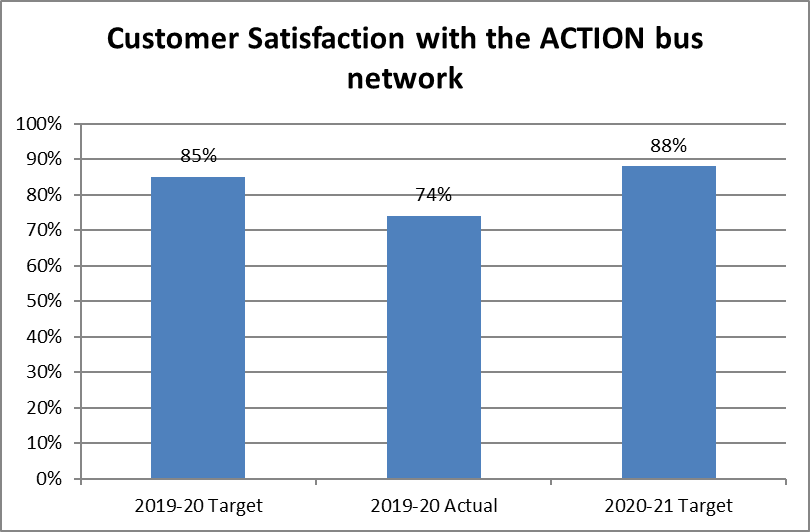 Strategic Indicator 1.2: PatronageThe Directorate has an objective of increasing public transport patronage as part of achieving Transport for Canberra – Transport for a sustainable city 2012-2031. To support this patronage growth objective the Directorate has a target of continuing to increase public transport patronage.At February 2020, public transport patronage was recorded at its highest since the introduction of the MyWay card in 2011. This was impacted adversely in March 2020, when COVID-19 restrictions resulted in the use of public transport for essential travel only. Figure 2: Patronage results and targets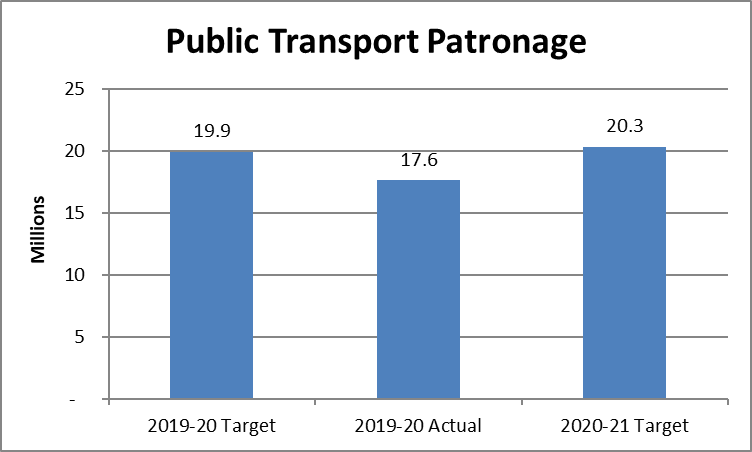 Strategic Indicator 1.3: Service reliabilityPublic transport customers place a high importance on the reliability of public transport services. Customers need to be able to rely on their services arriving on time. This is a key element towards supporting customer satisfaction and providing a service that users of public transport will recommend to non-users.Service reliability is measured through two key accountability indicators:services operated to completion – a measure of whether the public transport arrives and completes its scheduled service; andon-time running – a measure of whether the public transport leaves between one minute early and four minutes late from the scheduled timetable.The Directorate is within the final year of the five-year target set in the 2016-17 Budget of services operated to completion of 99.6 per cent and on-time running of 85 per cent by 2020-21.Whilst an improvement has been seen in both services operated to completion and bus on time running, the COVID-19 pandemic has impacted the overall traffic congestion and bus on-time running, even though new more accurate service travel times were incorporated into the 2020 network timetable update.Figure 3: Services operated to completion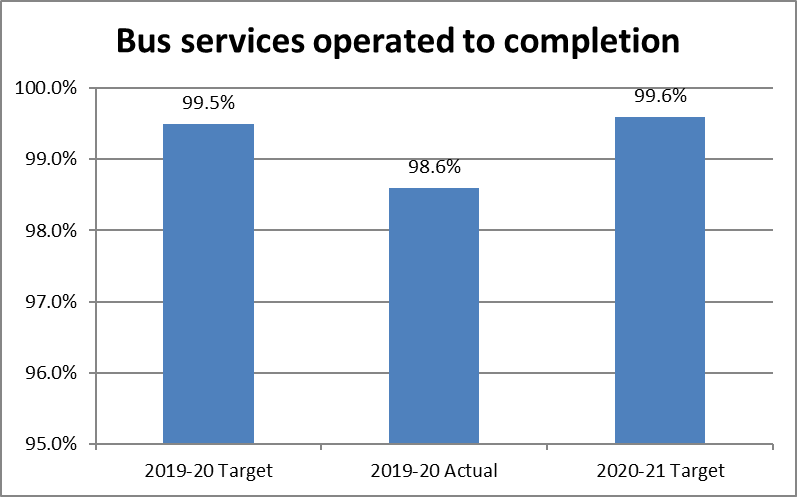 Figure 4: On-time running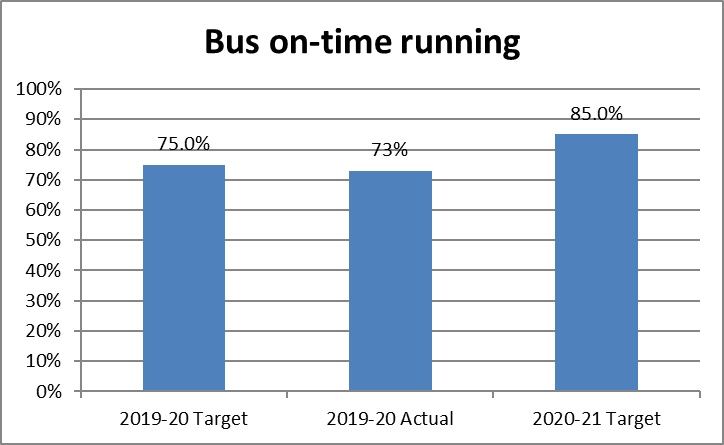 Strategic Indicator 1.4: Provide high quality services to meet social needsTo meet the needs of disadvantaged members of our community, the Directorate provides transport services such as Special Needs Transport and the Flexibus initiative. The Directorate also continues to update its bus fleet to provide access to passengers with a disability.A further area of performance includes:customer satisfaction with the servicesthe access to mobility servicesCITY SERVICES Strategic Objective 1: Deliver high quality city servicesThe Directorate has a strategic objective of ensuring that city services are consistently of high quality, timely, effective and cost efficient and meet the needs of the community. It is committed to ensuring that the city is well maintained and its assets protected, and that members of the community have the opportunities to participate in the decision making process.Strategic Indicator 1.5: Customer satisfaction continues to demonstrate improvementOverall customer satisfaction with the Directorate's city services is measured through a customer satisfaction survey related to the Directorate's core service delivery responsibilities including library services, infrastructure services (including roads, community paths, traffic lights, and street signs), waste collection, parks and open spaces.The Directorate is within the final year of the five year target set in the 2016-17 Budget to measure customer satisfaction with services to reach an 88 per cent satisfaction rate by 2020-21.Figure 5: Customer satisfaction with services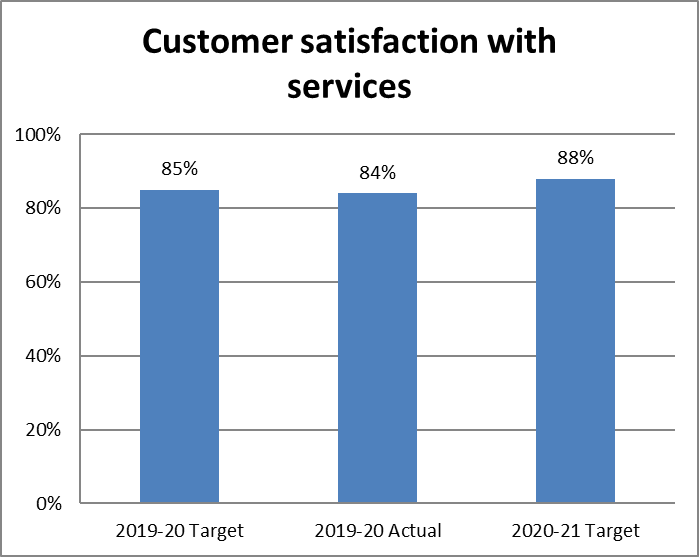 Strategic Indicator 1.6: Satisfaction with community engagement continues to demonstrate improvementThe Directorate undertakes a wide range of community engagement activities including public meetings, forums, online and hardcopy surveys, telephone surveys, discussion groups, focus groups, seminars and workshops utilising local and social media.This indicator will be measured through a range of community engagement activities undertaken, as well as through overall satisfaction with the community engagement process for those participating members of the public. The satisfaction level will be measured through a feedback process that is integrated into major consultation activities.The Directorate is within the final year of the five year target set in the 2016-17 Budget to measure customer satisfaction with community engagement to reach an 85 per cent satisfaction rate by 2020-21.Figure 6: Customer satisfaction with community engagement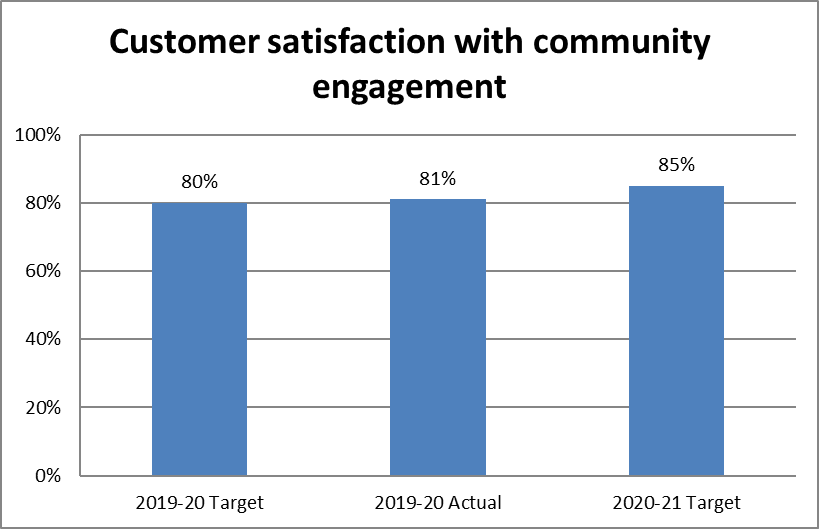 An internal business perspectiveAs the Directorate works to ensure that its services are consistently of high quality, timely, effective and cost efficient, and meet the needs of the community, we seek out better ways to deliver our services and improve our effectiveness and efficiency through optimising our business systems and processes.Strategic Objective 2TRANSPORT Strategic Objective 2: Improve the efficiency of public transportThe Directorate has a strategic objective of improving the efficiency of public transport as part of ensuring that the community receives the value from the investment required to run bus and light rail services. This has two key elements:improving the efficiency of bus operationsgenerating revenue through well targeted fare structures and increasing public transport patronageStrategic Indicator 2.1: Operating efficiencyOperating efficiency is a measure of the cost of providing bus services. The key accountability indicator for this is the bus network operating cost per network kilometre.The Directorate has a long term goal of reducing operating costs per network kilometre annually by one per cent from the 2019-20 target levels. This is an improvement in operating efficiency of more than one per cent after taking into account CPI growth.The COVID-19 pandemic and the reduction of patronage to below 50 per cent year on year and implementation of cashless travel will directly impact the achievement of this indicator.Figure 7: Bus network operating costs per network kilometre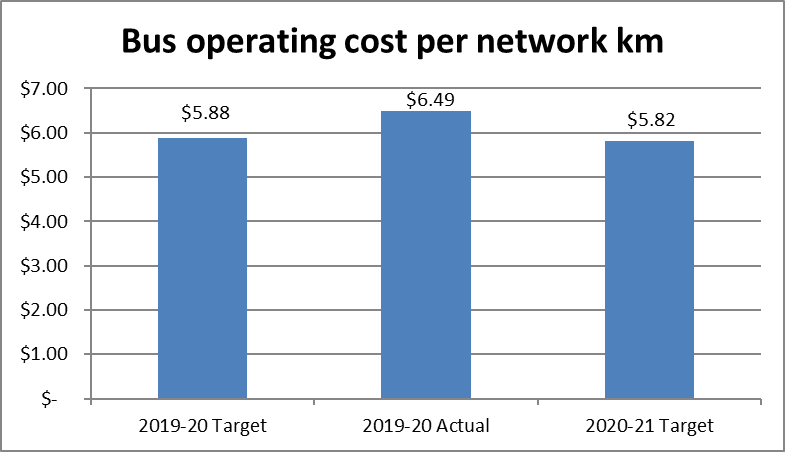 Strategic Indicator 2.2: Business performanceBusiness performance is a comparison between the amount of revenue generated by the business and the cost of running the business. The Directorate has a long term business strategy for public transport that will progress organisational reform and provide a pathway for further service improvement.The strategic indicator for business performance is the Government subsidy per passenger boarding, a measure that captures the overall financial performance of public transport.The Directorate is within the final year of the five year target set in the 2016-17 Budget of Government subsidy per passenger boarding of 71 per cent by 2020-21.The COVID-19 pandemic and the reduction of patronage to below 50 per cent year on year and implementation of cashless travel will directly impact the achievement of this indicator.Figure 8: Government subsidy per bus passenger boarding as a percentage of operating costs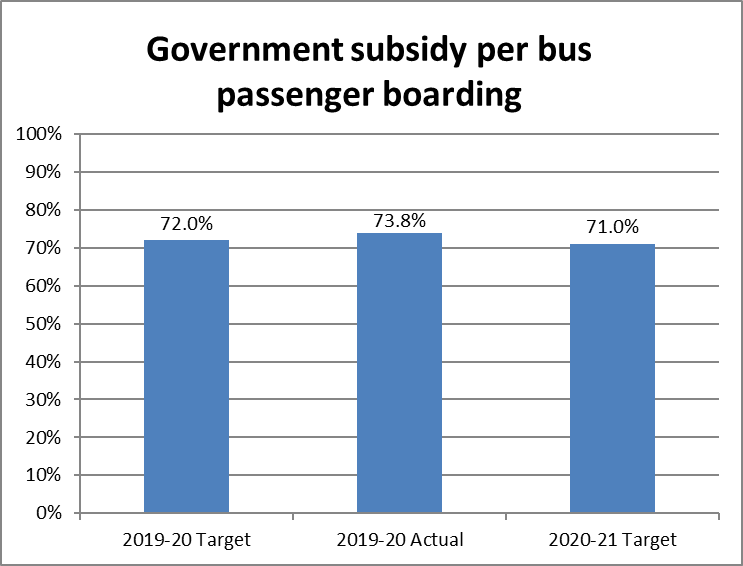 CITY SERVICES Strategic Objective 2: Improved delivery of city servicesStrategic Indicator 2.3: Percentage of territorial roads in good conditionThe Directorate maintains over 3,000 kilometres of road network across the Territory.This maintenance program is guided by a Strategic Asset Management Plan which enables a long term view of asset management. This indicator is measured using an industry standard survey that assesses one third of the territorial road network annually.Figure 9: Percentage of territorial roads in good condition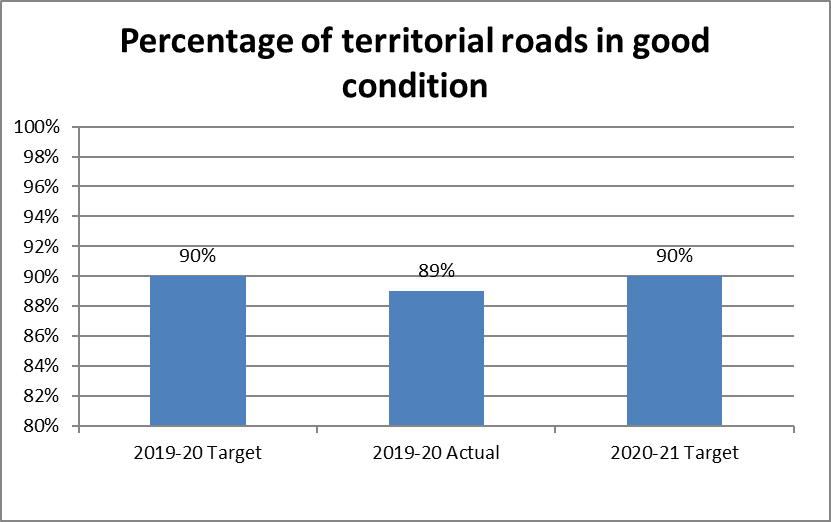 An innovation perspectiveHarnessing ideas, technology and data is just one of the ways that the Directorate will work towards achieving its objective of contributing to a sustainable city and improving liveability and social inclusion. We will strive to achieve sustainability targets, optimise technology,  and ensure we develop services that meet the social needs of our community.Strategic Objective 3TRANSPORT Strategic Objective 3: Drive innovation and a sense of excitement about public transportThe Directorate has a core goal of running an effective public transport network. The Directorate will take advantage of emerging trends in technology and deliver an exciting new integrated public transport system.An integrated public transport system is a key objective for the Territory. Delivery of Stage 1 light rail in 2018-19 was an important milestone for the Territory, bringing with it a fully integrated public transport network. The Directorate will continue with procurement activities for a modern ticketing system across buses and light rail.The use of public transport provides significant environmental benefits. The Directorate continues to support the environment through two key deliverables over the coming years: powering light rail by 100 per cent renewable electricity, and further pursuit of alternative fuel buses.Public transport plays an important social role by providing mobility to disadvantaged members of the community. The Directorate will work to ensure that its community transport services are effective and well targeted.Strategic Indicator 3.1: Reduce public transport related greenhouse gas emissionsPublic transport plays an important role in helping meet the ACT’s legislated greenhouse gas emissions targets.Light rail efficiently moves large numbers of commuters along the Gungahlin to City corridor. In line with the Government’s target of 100 per cent renewable electricity by 2020, light rail is powered by 100 per cent renewable electricity.The Directorate will work to make its fleet of bus vehicles modern and fuel efficient through the ongoing bus replacement program.CITY SERVICES Strategic Objective 3: A reduction in waste to landfillA sustainable future is one of the Government’s strategic themes articulated in 
The Canberra Plan: Towards our Second Century.The Directorate is committed to ensuring that Canberra becomes a fully sustainable city and region and that future development is environmentally sensitive, to maintain and protect natural assets, and respond to the challenges of climate change. A reduction in the amount of waste going to landfill is one of the strategic progress indicators towards achieving this objective.Strategic Indicator 3.3: Reduction in waste to landfill as a proportion of the total waste streamThis indicator is calculated using weighbridge data of waste to landfill, and data provided by local ACT resource recovery and recycling industries. The waste to landfill and resource recovery data is combined to provide a total waste generation level.Note that the projections do not include the potential impact of increased tonnage going to landfill as a result of the Mr Fluffy asbestos demolition program.Figure 10: Waste to landfill as a proportion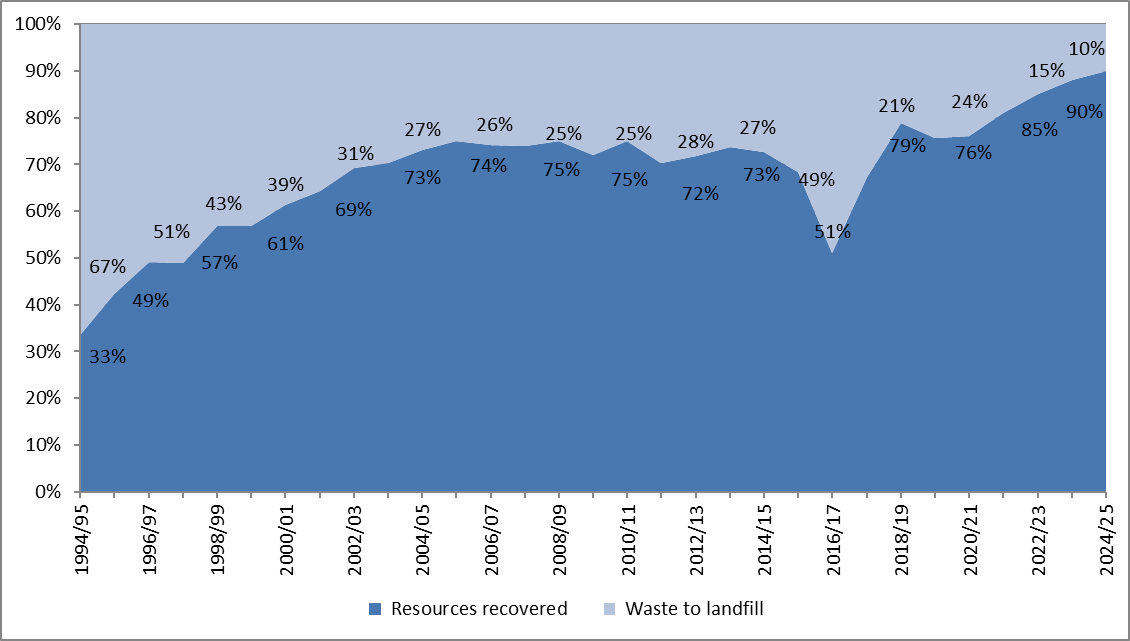 Strategic Objective 4Safe Community – Road SafetyThe safety of ACT road users is supported by the ACT Road Safety Strategy 2020-2025  and the ACT Road Safety Action Plan 2020-2023. Strategic Indicator 4.1: Promotion of Road SafetyFigure 11: Annual number of road fatalities per 100,000 population 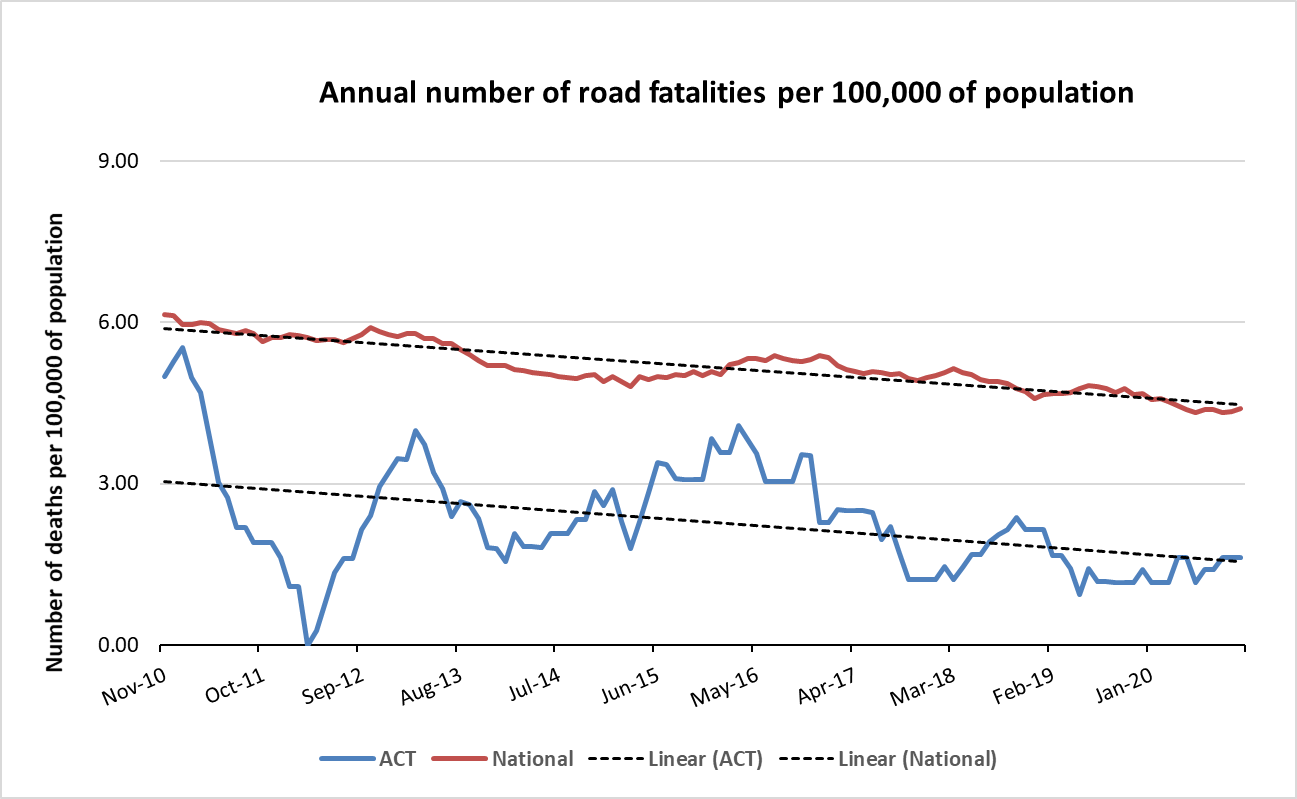 Source: Bureau of Infrastructure, Transport and Regional Economic, Road Deaths AustraliaNote:The annual number of road fatalities per 100,000 of population allows jurisdictions to compare the road safety performance of their state of territory and is used at the national level to monitor road safety performance.  Output ClassesOutput Class 1: Transport CanberraTable 2: Output Class 1: Transport CanberraNote:Total cost includes depreciation and amortisation of $0.0 million in 2019-20 and $0.042 million in 2020-21.Output 1.1: Transport CanberraTransport Canberra includes the Government subsidy paid to bus and light rail operations, and the strategic oversight of the public transport network, public transport asset management and the Active Travel Office.Table 3: Output 1.1:  Transport CanberraNote:Total cost includes depreciation and amortisation of $0.0 million in 2019-20 and $0.042 million in 2020-21.Output Class 2: City ServicesTable 4: Output Class 2: City ServicesNote:Total cost includes depreciation and amortisation of $187.274 million in 2019-20 and $196.810 million in 2020-21.Output 2.1: Roads and InfrastructureManagement of the Territory’s road and associated assets, stormwater infrastructure, community paths, bridges, traffic signals, streetlights and car parks. This output also includes the provision of asset information services, capital works and development approvals relating to the acceptance of new infrastructure assets.  Table 5: Output 2.1:  Roads and InfrastructureNote:Total cost includes depreciation and amortisation of $143.816 million in 2019-20 and $147.261 million in 2020-21.Output 2.2: Library ServicesProvision of library services to the community through Libraries ACT’s branches, home library service, the ACT Virtual Library and the Heritage Library.Table 6: Output 2.2:  Library ServicesNote:Total cost includes depreciation and amortisation of $2.985 million in 2019-20 and $2.393 million in 2020-21.Output 2.3: Waste and RecyclingProvision of domestic waste, recyclables and green waste collection services, operation of resource management and recycling centres, development of waste policy, and implementation and evaluation of waste management programs.Table 7: Output 2.3:  Waste and RecyclingNote:Total cost includes depreciation and amortisation of $6.388 million in 2019-20 and $9.560 million in 2020-21.Output 2.4: City Maintenance and ServicesPlanning and management of the Territory’s parks and urban open space system including associated community infrastructure, maintaining the look and feel of the city, and managing the urban forest and sportsgrounds facilities. The Directorate also provides advice, education and compliance services in relation to municipal ranger functions, domestic animal management, plant and animal licensing and significant tree protection. This output also includes Yarralumla Nursery and Birrigai. Table 8: Output 2.4:  City Maintenance and ServicesNote:Total cost includes depreciation and amortisation of $32.217 million in 2019-20 and $35.713 million in 2020-21.Output 2.5: Capital Linen ServiceCapital Linen Service provides a managed linen service to a range of customers including public and private hospitals, health and aged care providers, hotels, restaurants, major tourist attractions, educational institutions and emergency services.Table 9: Output 2.5:  Capital Linen ServiceNote:Total cost includes depreciation and amortisation of $1.868 million in 2019-20 and $1.883 million in 2020-21.Accountability IndicatorsThe half yearly performance report (31 December 2020) pursuant to section 30E of the Financial Management Act 1996 is presented in combination with these budget statements. Contextual information on each output class can be found in the ‘Output Classes’ section of this budget statement.Information on the 2019-20 Targets and outcome can be found in the Annual Report at page 287 to 299.Output Class 1:  Transport CanberraOutput 1.1:  Transport CanberraTable 10:  Accountability Indicators Output 1.1Notes:Availability of light rail for passenger services is measured by comparing the number of scheduled services against the number of services that were delivered.Customer satisfaction is measured from responses to an annual survey undertaken by an external provider on behalf of the Directorate. The survey seeks customer views on the Directorate’s core service delivery responsibilities including library services, infrastructure services (including roads, community paths, traffic lights, and street signs), waste collection, parks and open spaces, and public transport. Minimum sample size for this survey is 1,000. The survey will be conducted in May 2021 and the results of the survey will be included for June reporting.  This indicator measures the patronage number for buses and light rail.The Disability Discrimination Act 1992 (DDA) details the accessibility specifications of a bus required to achieve compliance. The Act requires full compliance by 2022.Euro emission standards define the acceptable limits for exhaust emissions of vehicles.Operating on scheduled time describes a bus service that departs a stop that is a designated timing point between one minute earlier and four minutes later than the scheduled time. GPS technology attached to the MyWay system is used to measure this indicator. Only scheduled services that operated successfully are measured.Network operating costs per kilometre measure the cost and kilometres directly attributable to the operation of Transport Canberra Operations’ bus network route.Variances between YTD Targets and YTD Result:The variance is mainly due to fewer passenger using public transport during COVID-19 pandemic.Output Class 2: City ServicesOutput 2.1:  Roads and InfrastructureTable 11:  Accountability Indicators Output 2.1Notes:Territorial roads are sealed major roads that have the principal function of an avenue for movements linking town centres and suburbs. Territorial roads are defined as NAASRA (National Association of Australian State Road Authorities) Class 1,2,3 and 6. This indicator is measured using an industry standard survey that assesses one third of the territorial road network annually.Customer satisfaction is measured from responses to an annual survey undertaken by an external provider on behalf of the Directorate. The survey seeks customer views on the Directorate’s core service delivery responsibilities including library services, infrastructure services (including roads, community paths, traffic lights, and street signs), waste collection, parks and open spaces, and public transport. Minimum sample size for this survey is 1,000. The survey will be conducted in May 2021 and the results of the survey will be included for June reporting.SM1600 standard is a theoretical loading designated by Australian Standards 5100:2004 Bridge Design which should ensure that bridges can carry future vehicle loadings. Increases in community paths are measured using the date the 'works as executed' drawings are submitted and registered.The indicator refers to the length of cycle lanes in the network that meet the current standard width requirements. Agreed timeframe is 15 working days.Adopted timeframe is 20 working days.Variances between YTD Targets and YTD Result:This measure is influenced by both creation of new paths through TCCS capital and Better Infrastructure Fund programs, and also by gifting of path assets created by land developers. Targets are set assuming similar rates of asset increases to previous equivalent periods.  During the current reporting period more than anticipated path assets were received from land developers and from completed capital works due to stimulus package works.Above target result is mainly due to improved business performance.Lower than targeted result is mainly due to staff resourcing and staff movements which caused a loss of experienced knowledge and created staff shortages.Output 2.2:  Library ServicesTable 12:  Accountability Indicators Output 2.2Notes:The 2020-21 target is based on an ACT population of 435,800.This includes physical loans as well as digital loans.The 2020-21 target is based on an ACT population of 435,800 with 55 per cent of the population representing approximately 239,690 library members. Registered library members include people from the ACT and the surrounding NSW region. Customer satisfaction is measured from responses to an annual survey undertaken by an external provider on behalf of the Directorate. The survey seeks customer views on the Directorate’s core service delivery responsibilities including library services, infrastructure services (including roads, community paths, traffic lights, and street signs), waste collection, parks and open spaces, and public transport. Minimum sample size for this survey is 1,000. The survey will be conducted in May 2021 and the results of the survey will be included for June reporting.Library programs and events offer people opportunities to learn and link them to library resources to further their learning and use of the library. The result of this indicator is measured through a survey completed by the participants.Variances between YTD Targets and YTD Result:a. & b. 	Lower than targeted result is mainly due to impacts of the COVID-19 pandemic, with libraries being closed for a period and then reopening with limited services and reduced building capacity limits due to social distancing requirements. Face to face programming, which usually encourages physical visits, were on hold during this period.The number of members has been impacted by migration to the new library computer system in November 2019. Library members need to re-register to update their details on the new system and since that time, use of the library has been impacted by COVID-19 pandemic with libraries being closed for a period and offering reduced services when re-opened. The ability to reactivate memberships and join the library as a new user, has been added to services available online. A membership drive for children aged 0-5 is currently underway.Lower than targeted result is mainly due to: (1) impact of COVID-19 pandemic on the visitations to the ACT Heritage Library including cancellation of public programs, workshops and exhibitions; and (2) suspension of reference services for 10 calendar days due to water incursions in the secure collection area.  Due to COVID-19 restrictions, no face-to-face programs have been run in library branches during the reporting period.  As such, no customer surveys have been conducted.Output 2.3:  Waste and RecyclingTable 13:  Accountability Indicators Output 2.3Notes:The 2020-21 target is based on an ACT population of 435,800 and Queanbeyan population of 41,200. Customer satisfaction is measured from responses to an annual survey undertaken by an external provider on behalf of the Directorate. The survey seeks customer views on the Directorate’s core service delivery responsibilities including library services, infrastructure services (including roads, community paths, traffic lights, and street signs), waste collection, parks and open spaces, and public transport. Minimum sample size for this survey is 1,000.  The survey will be conducted in May 2021 and the results of the survey will be included for June reporting.This indicator measures the maximum number of eligible containers are recovered and recycled under the Scheme. Variances between YTD Targets and YTD Result:Asbestos contaminated material (CRM) accounted for 7.5% of the variance at 8,000 tonnes.  Remaining variance is driven by the increased presentation rate of kerbside waste bins since the COVID-19 restrictions were implemented.  In addition, the transfer stations have seen an increase of 30% of domestic waste drop offs since March 2020 which has yet to decrease.b. & c.   	This measure utilises data provided by the licenced ACT waste management facilities on a quarterly basis, which will be provided in February 2021.  Results against this measure will be included in June reporting.  Due to COVID-19 restrictions there has been a gradual increase through the year of mattresses sent to Mugga Lane and Mitchell Resource Management Centres as people continue to clear out excess items.  In addition, the launch of the kerbside bulky waste program has seen a noticeable impact to the mattresses being diverted from landfill.  This measure utilises results from the Container Deposit Scheme reporting which will be available in February 2021.  Results against this measure will be included in June reporting.  Output 2.4:  City Maintenance and ServicesTable 14:  Accountability Indicators Output 2.4Notes:Customer satisfaction is measured from responses to an annual survey undertaken by an external provider on behalf of the Directorate. The survey seeks customer views on the Directorate’s core service delivery responsibilities including library services, infrastructure services (including roads, community paths, traffic lights, and street signs), waste collection, parks and open spaces, and public transport. Minimum sample size for this survey is 1,000.  The survey will be conducted in May 2021 and the results of the survey will be included for June reporting.This indicator is benchmarked against other Councils across Australia and is supported by the Yardstick Park Benchmarks report.  Results of the annual Yardstick Benchmark Survey will be included in June reporting.Variances between YTD Targets and YTD Result:Lower than targeted result is mainly due to a reduction in the total number of dogs impounded as a result of: (1) the indirect effects of the COVID-19 pandemic as more people working from home were able to collect their dog prior to it being impounded; and (2) a greater focus on re-uniting dogs and their owners prior to impound by Domestic Animal Services (DAS) officers.Higher than targeted result is mainly due to a renewed focus by Domestic Animal Services staff to re-home dogs or to re-unite them with their owners as part of the engage, educate, enforce approach to compliance.  38 vehicles were not removed within the required timeframe.  3 out of 38 vehicles experienced delays due to towing contractor; with the remainder due to disruptions caused by the COVID-19 pandemic, staff capacity and prioritisation of other public safety matters. Output 2.5:  Capital Linen ServiceTable 15:  Accountability Indicators Output 2.5Note:This indicator measures the performance of the services being provided.Changes to AppropriationTable 16: Changes to appropriation – Controlled Recurrent PaymentsTable 17: Changes to appropriation – Capital Injections, ControlledNote: 1 	The above table reflects equity-based accounts from the Government’s Budget Management System, not the cash-based accounts that are used to compile the Whole of Government Capital Works Program summary.Summary of 2020-21 Infrastructure ProgramTable 18: 2020-21 Transport Canberra and City Services Directorate Infrastructure ProgramNote: 1 	The above table reflects equity-based accounts from the Government’s Budget Management System, not the cash-based accounts that are used to compile the Whole of Government Capital Works Program summary.Financial StatementsTable 19: Transport Canberra and City Services Directorate: Operating Statement Table 19: Transport Canberra and City Services Directorate: Operating Statement (continued)Table 20: Transport Canberra and City Services Directorate: Balance Sheet Table 21: Transport Canberra and City Services Directorate: Statement of Changes in Equity Table 22: Transport Canberra and City Services Directorate: Cash Flow Statement Table 22: Transport Canberra and City Services Directorate: Cash Flow Statement (continued)Notes to the Controlled Budget StatementsSignificant variations are as follows:Operating Statementcontrolled recurrent payments:  the increase of $59.054 million in the 2020-21 budget from the 2019-20 audited outcome is mainly due to new initiative funding and administrative transfers of road safety policy function from Justice and Community Safety Directorate and parking policy function from Environment, Planning and Sustainable Development Directorate. This is partly offset by various savings.taxes, licences, fees and fines:the decrease of $2.157 million in the 2020-21 budget from the 2019-20 audited outcome is mainly due to increased revenue from licences and fees received in 2019-20 financial year.grants and contributions revenue:the increase of $47.158 million in the 2020-21 budget from the 2019-20 audited outcome is mainly due to the transfer of Healthy Waterways assets from Environment, Planning and Sustainable Development Directorate.other revenue: the increase of $4.754 million in the 2020-21 budget from the 2019-20 audited outcome is mainly due to revenue from Jobs for Canberrans initiative.  superannuation expenses:the increase of $3.098 million in the 2020-21 budget from the 2019-20 audited outcome is mainly due to: new initiatives including Jobs for Canberrans; administrative transfer of road safety policy function from Justice and Community Safety Directorate and parking policy function from Environment, Planning and Sustainable Development Directorate; and below budget outcome in 2019-20.  supplies and services:the increase of $36.216 million in the 2020-21 budget from the 2019-20 audited outcome is mainly due to new initiatives including various stimulus packages and Jobs for Canberrans.  grants and purchased services:the increase of $19.633 million in the 2020-21 budget from the 2019-20 audited outcome is mainly due to new initiatives in the 2019-20 budget review and 2020-21 budget including supplementation for the loss of fare revenue during COVID-19 pandemic, light rail additional services and continuation of flexible bus service.    other expenses:the decrease of $15.177 million in the 2020-21 budget from the 2019-20 audited outcome is mainly due to the write down of assets including debts, non-current assets and works in progress that did not meet the asset recognition in 2019-20.  These items are not budgeted for.  Balance Sheetcash and cash equivalents:the increase of $7.001 million in the 2020-21 budget from the 2019-20 audited outcome is mainly due to an upward revision of budgeted cash and cash equivalents to reflect recent actual experience. intangible assets:  the increase of $3.420 million in the 2020-21 budget from the 2019-20 audited outcome is mainly due to planned completion of intangible asset initiatives. capital works in progress:  the decrease of $79.495 million in the 2020-21 budget from the 2019-20 audited outcome is mainly due to re-profiling of capital works projects, capitalisation of assets and a downward revision of budgeted capital works in progress to reflect recent actual experience partially offset by new initiatives.current and non-current other provisions:the decrease in other provisions of $20.029 million in the 2020-21 budget from the 2019-20 audited outcome is mainly due to planned restoration works at Mugga Lane and West Belconnen landfill sites.other non-current liabilities:the decrease of $3.484 million in the 2020-21 budget from the 2019-20 audited outcome is mainly due to repayment of a liability associated with the energy performance contract.Statement of Changes in Equity capital injections:  the increase of $86.225 million in the 2020-21 budget from the 2019-20 audited outcome is mainly due to new initiatives and re-profiling of existing capital initiatives. increase / decrease in net assets due to admin restructure:  the increase of $403.955 million in the 2020-21 budget from the 2019-20 audited outcome is mainly due to the administrative transfer of Light Rail operations from the Directorate to Transport Canberra Operations reporting entity in 2019-20.Cash Flow StatementVariations in the Statement are explained in the notes above.Financial Statements – TerritorialTable 23: Transport Canberra and City Services Directorate: Statement of Income and Expenses on behalf of the Territory Table 24: Transport Canberra and City Services Directorate: Statement of Assets and Liabilities on behalf of the TerritoryTable 25: Transport Canberra and City Services Directorate: Statement of Changes in Equity on behalf of the TerritoryTable 26: Transport Canberra and City Services Directorate: Cash Flow Statement on behalf of the TerritoryNotes to the Territorial Budget StatementsSignificant variations are as follows:Operating Statementtaxes, licences, fees and fines:the increase of $8.294 million in the 2020-21 budget from the 2019-20 audited outcome is mainly due to increased waste levy revenue and revenue from the rollout of 5G combined with reduced revenue in 2019-20 due to COVID-19 pandemic.  Table 27: Output Class 1: Transport Canberra Operating StatementTable 28: Output Class 2: City Services Operating StatementTRANSPORT CANBERRA OPERATIONSPurposeTransport Canberra Operations delivers public transport services throughout the city. Transport Canberra Operations services are delivered in line with the ACT Government’s vision to provide a convenient, efficient, affordable, reliable and integrated public transport system for the community. Public transport services managed or delivered by Transport Canberra Operations include; scheduled light rail services, route bus services, school bus services, flexible bus services, special needs transport and management of the ACT rural school bus contract. 2020-21 PrioritiesStrategic and operational priorities to be pursued in 2020-21 include:Commence the building of a new Woden Bus Depot to enable Transport Canberra Operations to manage the growth of the fleet;Complete work on the Zero Emission Transition Plan to provide a pathway to a zero-emissions bus fleet by 2040 with no new diesel buses being purchased; Continue to implement the Bus Fleet Replacement Strategy by replacing aging vehicles with the procurement of new buses aligned to the Zero Emissions Transition Plan;Undertake Year 2 of Light Rail Network Investigations 2019-2021 that will examine the objectives and opportunities for future corridors, in line with Light rail underpinning a modern public transport system as it connects major population areas, employment centre, social and cultural hubs across Canberra;Progress procurement of new integrated public transport ticketing system; andCommence implementation of the ACT Transport Strategy. Estimated Employment LevelTable 29: Estimated Employment LevelNote:The variance between the 2019-20 Budget and the 2020-21 Budget is due to prior year initiative impacts 46 FTEs, new initiatives 8 FTEs, transfer in of staff from Transport Canberra and City Services Directorate 4 FTEs, offset by ceasing initiatives 8 FTEs.Output ClassOutput Class 1: Transport Canberra OperationsOutput 1.1: Transport Canberra Operations Provision of a public transport network and school bus services, including a range of express and regular route services within Canberra suburbs. Transport Canberra Operations also provides special needs transport and a bus charter service.Table 30: Output 1.1: Transport Canberra Operations Accountability IndicatorsThe half yearly performance report (31 December 2020) pursuant to section 30E of the Financial Management Act 1996 is presented in combination with these budget statements. Contextual information on each output class can be found in the ‘Output Classes’ section of this budget statement.Information on the 2019-20 Targets and outcome can be found in the Annual Report on pages 303 to 304.Output Class 1: Transport Canberra OperationsOutput 1.1: Transport Canberra OperationsTable 31:  Accountability Indicators Output 1.1Notes:Availability of light rail for passenger services is measured by comparing the number of scheduled services against the number of services that were delivered.  Customer satisfaction is measured from responses to an annual survey undertaken by an external provider on behalf of the Directorate. The survey seeks customer views on the Directorate’s core service delivery responsibilities including library services, infrastructure services (including roads, community paths, traffic lights, and street signs), waste collection, parks and open spaces, and public transport. Minimum sample size for this survey is 1,000. The survey will be conducted in May 2021 and the results of the survey will be included for June reporting.This indicator measures the patronage number for buses and light rail.The Disability Discrimination Act 1992 (DDA) details the accessibility specifications of a bus required to achieve compliance. The Act requires full compliance by 2022.Euro emission standards define the acceptable limits for exhaust emissions of vehicles.Operating on scheduled time describes a bus service that departs a stop that is a designated timing point between one minute earlier and four minutes later than the scheduled time. GPS technology attached to the MyWay system is used to measure this indicator. Only scheduled services that operated successfully are measured.Network operating costs per kilometre measure the cost and kilometres directly attributable to the operation of Transport Canberra Operations’ bus network route. Variances between YTD Targets and YTD Result:c.      The variance is mainly due to fewer passenger using public transport during COVID-19 pandemic.Financial Statements Table 32: Transport Canberra Operations: Operating Statement Table 33: Transport Canberra Operations: Balance Sheet Table 34: Transport Canberra Operations: Statement of Changes in Equity Table 35: Transport Canberra Operations: Cash Flow Statement Notes to the Controlled Budget StatementsSignificant variations are as follows:Operating Statementsale of goods and services from contracts with customers:  the decrease of $5.037 million in the 2020-21 budget from the 2019-20 audited outcome is due to loss of fare revenue as a result of COVID-19 pandemic and the advice to the community to use public transport for essential journeys only.other revenue:  the decrease of $0.982 million in the 2020-21 budget from the 2019-20 audited outcome is due to higher than anticipated fuel tax credit claims received in 2019-20 which is not anticipated to affect future budgets. superannuation expenses:the increase of $1.968 million in the 2020-21 budget from the 2019-20 audited outcome is mainly due to the increased contribution rate for PSS employees.supplies and services:the increase of $8.447 million in the 2020-21 budget from the 2019-20 audited outcome is due to 2019-20 Budget Review initiative associated with light rail additional services combined with lower than budgeted fuel expenditure in 2019-20 due to COVID-19 pandemic and lower insurance expenses for the light rail.  other expenses:the decrease of $2.051 million in the 2020-21 budget from the 2019-20 audited outcome is mainly due to unbudgeted loss on disposal of assets reflected in the 2019-20 audited outcome. Balance Sheetintangible assets:the increase of $1.000 million in the 2020-21 budget compared to the 2019-20 audited outcome is due to the delivering smart technology ticketing system for Canberra’s integrated public transport system initiative. non-current capital works in progress:the increase of $2.405 million in the 2020-21 budget compared to the 2019-20 audited outcome is due to the ongoing Woden Depot works.non-current interest-bearing liabilities:the decrease of $0.441 million in the 2020-21 budget compared to the 2019-20 audited outcome is related to repayment of ACT government loans.non-current employee benefits:the increase of $0.767 million in the 2020-21 budget compared to the 2019-20 audited outcome is related to the ongoing increase in long service leave balances.Statement of Changes in Equity capital injections:  the decrease of $16.022 million in the 2020-21 budget from the 2019-20 audited outcome is due to re-profiling of capital projects, partially offset by new initiatives, and near completion of the procurement of buses for the future bus network program.Cash Flow StatementVariations in the Statement are explained in the notes above.THE CEMETERIES AND CREMATORIA AUTHORITY – STATEMENT OF INTENTThe Cemeteries and Crematoria Authority (the Authority) is a Territory Authority established under the Cemeteries and Crematoria Act 2020 (the ACT).This Statement of Intent for 2020-21 has been prepared in accordance with Section 61 of the Financial Management Act 1996. The responsible Minister was consulted during the preparation of the Statement of Intent.The Statement of Intent, which focuses on the 2020-21 Budget year, has been developed in the context of a four year forward planning horizon to be incorporated, as far as practicable, into the strategic and business planning processes for the Authority.The 2020-21 Statement of Intent for the Authority has been agreed between:THE CEMETERIES AND CREMATORIA AUTHORITYAs a result of the 2015 amendments to the Financial Management Act 1996, the budget statement for the Authority is its Statement of Intent.PurposeThe Authority is an independent statutory authority established under the Cemeteries and Crematoria Act 2020 to manage public cemeteries and crematoria effectively and efficiently in the ACT. The Authority currently manages and operates three public cemeteries at Gungahlin, Woden and Hall. In 2019, the Government approved plans for a public crematorium on the grounds of Gungahlin Cemetery constructed in 2020 it will commence operation in early 2021.The key purpose of the Authority is to:Ensure the equitable availability of interment options, and maintain burial capacity in the medium to long term for the ACT community;Operate as an efficient Government business with a strong customer service focus; andAdopt operating practices that safeguard the environment and the health and safety of staff and visitors.Nature and Scope of ActivitiesGeneral activitiesProvide cremation, burial and memorialisation options and services that meet the needs of the ACT community; and toMaintain cemetery grounds to a level that meets the expectations of the ACT community.Strategic and operational priorities to be pursued in 2020-21 include:Expanding and innovating Authority service offerings in accordance with contemporary community needs including continuing planning work for future cemetery facilities;Progressing technology enabled innovation in services and operations including increased efficiency and effectiveness of front office operations, web enabled profiling of services;Fostering stakeholder relations and partnerships;Employing innovative solutions to manage the cost of administering the business including the provision of maintenance, with a view to enhancing perpetual care arrangements and long term financial viability of the Authority;Developing staff skills, with an emphasis on improving the efficiency of the Authority and maintaining excellence in customer service; andReviewing the existing business and strategic plans to ensure the Authority remains a sustainable business.RisksWorkplace Health and Safety injury and/or incidents occurring to staff and visitors caused by the operation of a wide range of machinery, equipment and outdoor activities. To mitigate this risk, the Authority has implemented a number of measures including the following:training including specific licences and the safe graves program;procedures including forms and checklists;maintenance of plant and equipment consistent with the strategic asset management plan;burial risk assessment, and close supervision of the burial process;workplace safety representatives and other workplace health and safety procedures;personal protective equipment;workplace safety inspections and associated action plans; anddevelopment of a tree register.Failure to develop and incorporate alternative income streams. The Authority Board will continue to work with the Government to develop new or expanding income stream opportunities to meet the Authority’s medium to long term needs.Inadequate amount of funds held in the Perpetual Care Trust (PCT) to maintain cemetery grounds in perpetuity once a cemetery has reached capacity.2020-21 Priorities and Next Three Financial YearsEnsure the financial viability of the Authority by adapting practices and services to meet the needs of the market.Maintain the high level of services and grounds maintenance provided to the community.Examine opportunities and develop additional income streams.Continue to improve operational efficiency.Estimated Employment Level and Employment ProfileTable 36: Estimated employment levelNote:The variations primarily relate to the engagement of contractors to fill vacancies.Table 37: 2020-21 employment profileKey Performance Indicators for 2020-21 Table 38: Key performance indicatorsNote(s):Death statistics are sourced from the Australian Bureau of Statistics 3302.0 - Deaths, Australia, June 2017 (latest available).  Level of client satisfaction is obtained by a survey of funeral directors who regularly access the Authority and is supported by a post burial satisfaction survey provided to all willing customers.Received from clients and stakeholders.Calculated from inventory data compared to number of burials.  The Authority believes that four years provides adequate time for planning and installation of new areas as required. Falling below this level increases the risk that there will be insufficient spaces in the future. Assessment of Performance Against 2019-20 ObjectivesThe Authority’s performance against its 2019-20 objectives and targets included in its 2019-20 Statement of Intent shows that the Authority has broadly met its targets and should continue to do so in the short term. Further non-financial and performance outcomes are detailed below:  The Authority has continued to maintain a portion of market share equivalent to approximately 35 per cent of deaths in the ACT.Contributions to PCT funds are in line with the requirements of the Cemeteries and Crematoria Act 2020.The level of services and maintenance standards to the community was maintained to a high standard. As per the pattern of recent years, the optional post burial survey conducted by the Authority did not receive enough returns to date to provide statistically valid results.  Despite this low return rate, the Authority believes that it provides some corroboration of the responses provided by funeral director and therefore provides a valid contribution. Funeral Directors continue to rate the performance of the Authority very highly.The Authority continues to recycle materials including bulk composting of organic waste, both on and off-site, resulting in lower operational costs and environmental impacts.The Authority continues to adopt Human Resource Management practices in line with the ACT Public Service to provide a productive and satisfying working environment.The financial audit conducted by the ACT Auditor-General for the 2019-20 financial year was unqualified.Strategic Asset Management Plan Asset strategyThe Authority is a self-funding statutory authority and manages all cemeteries related infrastructure to provide an efficient and reliable service to the community. The Authority prepares a Strategic Asset Management Plan (SAMP) every three years to plan the maintenance strategy for all assets included in its assets inventory. The purpose of SAMP is to provide a reference document for the financial and operational asset management of all asset groups owned and managed by the Authority. SAMP includes asset data and financial information as at 30 June 2020. The triennial plan is reviewed in accordance with the TCCS Strategic Asset Management Framework on an annual basis to assess strategic directions and progress against planned activities, however, the data underpinning the plan is only reviewed in detail every three years.A full review was conducted in 2017-18 and is currently being revised.The SAMP outlines the current and expected levels of service for the delivery of maintenance services and capital works programs in detail. The expected levels of service are determined by a thorough analysis of service objectives, future demand, feedback from community consultations, ACT’s population trends and the availability of resources. The SAMP also reports on a detailed lifecycle management of all critical asset groups and the budget required to maintain the Authority’s assets at an operational level that meets relevant Australian national standards throughout their useful life. The Authority has developed a robust risk register to identify and mitigate/manage corporate, strategic, operational and asset management risks.The Authority has adopted a continuous cycle for the improvement of its asset management maturity level. Resources and training are reviewed to identify any gaps between current and future needs. The difference between the current and desired levels are prioritised and improvement plans are recommended and implemented considering the availability of resources and funding. This improvement cycle is continuous and provides an opportunity to improve asset management processes, procedures, and practices.Asset PortfolioThe Authority’s portfolio comprises significant landscaping, cemetery and crematorium assets including administrative and operational buildings.Table 39:  Cemeteries and crematoria under managementTable 40:  Major assets GungahlinTable 41:  Major assets WodenTable 42:  Major assets HallMonitoring and ReportingThe Authority shall satisfy the requirements of the Chief Minister’s Annual Reports Directions. The Authority’s Annual Report will, amongst other things, report against the requirements of this Statement of Intent.The Financial Management Act 1996 authorises the Treasurer to obtain financial and other statements from the Authority for a stated period including annual, quarterly and monthly reporting.Quarterly and monthly reportingThe Authority prepares quarterly and monthly financial reports for internal scrutiny and management. Copies of these reports are provided to TCCS.These reports include tables and variance analysis for: Operating StatementCash Flow StatementCapital works progress reportsAnnual reportingAs part of preparations for end of year reporting the Chief Minister, Treasury and Economic Development Directorate (CMTEDD) will advise the dates when the following documents are required at the CMTEDD and at the ACT Auditor-General's Office: Certified financial statementsManagement discussion and analysisFull and accurate set of audited financial records for the preceding financial year in the form requestedConsolidation packs relating to the annual financial statements, draft and final Financial ArrangementsThe Authority is a self-funded statutory authority, in normal circumstances, requiring no supplementary funding from the ACT Government. Financial StatementsBudgeted financial statements for the 2020-21 Budget year, as well as forward estimates for the three financial years appear below. Operating StatementBalance SheetStatement of Changes in EquityCash Flow StatementFinancial StatementsTable 43: The Cemeteries and Crematoria Authority: Operating Statement Table 44: The Cemeteries and Crematoria Authority: Balance Sheet Table 45: The Cemeteries and Crematoria Authority: Statement of Changes in Equity Table 46: The Cemeteries and Crematoria Authority: Cash Flow Statement Notes to the Controlled Budget StatementsSignificant variations are as follows:Operating Statementuser charges:the increase of $0.751 million in the 2020-21 budget, from the 2019-20 actual, is due to the 2019-20 result being affected by: a) lower than forecast pre-need sales due to COVID-19 restrictions; and b) a lower than estimates death rate. The 2020-21 budget reflects the longer term trend of both pre-need sales and the average death rate.other revenue:the decrease of $1.189 million in the 2020-21 budget, from the 2019-20 actual, is due to the preceding Act to the Cemeteries and Crematoria Act 2020, which stipulated a fund allocation to the Perpetual Care Trust for the provision of short and long-term maintenance. The short term maintenance provision was returned to the Authority in the same accounting period and expressed as revenue (other revenue). employee costs: the increase of $0.561 million in the 2020-21 budget, from the 2019-20 actual, is due to: a) additional labour for the new crematorium; and b) backfilling positions in 2019-20 with contractor labour hire costed to supplies and services.supplies and services:the decrease of $0.221 million in the 2020-21 budget, from the 2019-20 actual, is due to a reduction in contractor labour hire.depreciation:the increase of $0.214 million in the 2020-21 budget, from the 2019-20 actual, is due to additional depreciation associated with new crematorium and a 2019-20 asset revaluation, including a review of the useful life of assets. cost of goods sold:the increase of $0.043 million in the 2020-21 budget, from the 2019-20 actual, is due to the forecast increase in user charges.other expenses: The decrease of $1.550 million in the 2020-21 budget, from the 2019-20 actual, is due to the change in legislation (refer other revenue above). In 2019-20 asset write-offs were $0.368 million, there are no forecasted write-offs in 2020-21.Balance Sheetassets:a decrease of $2.084 million in current assets in the 2020-21 budget, from the 2019-20 actual, is due to funding the new crematorium; this is mainly offset by an overall increase in non-current assets of $1.672 million associated with the capitalisation of crematorium assets. Statement of Changes in Equity Variations in the statement are explained in the notes above.Cash Flow StatementVariations in the statement are explained in the notes above. 2018-19ActualOutcome2019-20Budget2019-20Actual Outcome2020-21BudgetStaffing (FTE) – Transport Canberra and City Services (exclude Transport Canberra Operations)9038889581,0211Staffing (FTE) – Transport Canberra Operations9249289299782Staffing (FTE) – Total1,8271,8161,8871,9992019-202020-21Audited OutcomeBudget$'000$'000Total Cost1192,046215,966Controlled Recurrent Payments191,142214,2732019-202020-21Audited OutcomeBudget$'000$'000Total Cost1192,046215,966Controlled Recurrent Payments191,142214,2732019-202020-21Audited OutcomeBudget$'000$'000Total Cost1466,282498,233Controlled Recurrent Payments220,940256,8632019-202020-21Audited OutcomeBudget$'000$'000Total Cost1247,340250,650Controlled Recurrent Payments86,980101,5402019-202020-21Audited OutcomeBudget$'000$'000Total Cost119,92222,464Controlled Recurrent Payments15,42917,6752019-202020-21Audited OutcomeBudget$'000$'000Total Cost155,98267,150Controlled Recurrent Payments37,47745,5282019-202020-21Audited OutcomeBudget$'000$'000Total Cost1127,525142,762Controlled Recurrent Payments81,05492,1202019-202020-21Audited OutcomeBudget$'000$'000Total Cost115,51315,207Controlled Recurrent Payments002020-21Targets2020-21YTD Targets2020-21YTD ResultVariance (%)Light RailLight RailLight RailLight RailLight rail passenger service availability199.5%99.5%99.9%0Customer satisfaction with light rail services as assessed by passenger survey285%n/an/an/aActive Travel OfficeCustomer satisfaction with access to cycle and walking paths285%n/an/an/aPublic Transport Passenger BoardingsPublic transport passenger boardings319.9 million9.9 million6.9 million(30)Bus OperationsCustomer satisfaction with bus operation services as assessed by passenger survey285%n/an/an/aPercentage of in service fleet fully compliant with standards under the Disability Discrimination Act 1992486%86%92%7Percentage of in service fleet Euro 5 or better emission standard compliant567%67%72%7Service reliability – percentage of all scheduled services which operated to completion99.5%99.5%99.2%(0)Percentage of services operating on scheduled time675%75%77%3Total network operating cost per network kilometre7$5.88$5.88$5.87(0)Total Cost ($’000)215,966107,983114,9316Controlled Recurrent Payments ($’000)214,273107,137115,45882020-21Targets2020-21YTD Targets2020-21YTD ResultVariance (%)RoadsRoadsRoadsRoadsAnnual percentage of territorial roads resurfaced15%2%2%-Annual percentage of municipal roads resurfaced4%2%2%-Percentage of customers satisfied with the public road network2>75%n/an/an/aPercentage of territorial roads in good condition1>89%>89%89.2%-Percentage of bridges that meet SM1600 standard on the B Double Network3>80%>80%84%-Increase in length (km) of community paths435183383Increase in length (km) of cycle lanes52513148Asset AcceptanceResponses on Development Applications referred from the Environment, Planning and Sustainable Development Directorate completed within agreed timeframes685%85%96%13Respond to developers’ submissions within adopted timeframes785%85%65%(24)Total Cost ($’000)250,650125,325126,6181Controlled Recurrent Payments ($’000)101,54050,77053,54252020-21Targets2020-21YTD Targets2020-21YTD ResultVariance (%)Physical visits to libraries per capita15.02.51.3(48)Items borrowed per capita1,27.53.82.3(39)Percentage of population who are registered library members355%55%42%(24)Customer satisfaction with library services490%n/an/an/aDirect cost of public library services per capita1$35.50 $17.75 $18.24 3Percentage of library collection purchased in previous five years60%60%59%(2)Number of hours assisting client research in the ACT Heritage Library900450222(51)Percentage of participants with a learning outcome from library programs590%90%n/an/aTotal Cost ($’000)22,46411,23210,996(2)Controlled Recurrent Payments ($’000)17,6758,8378,743(1)2020-21Targets2020-21YTD Targets2020-21YTD ResultVariance (%)Annual tonnes of waste to landfill per head of population10.50.250.2812Annual total resource recovery tonnage per head of population11.50.75n/an/aPercentage of material recovered from the total waste stream75%75%n/an/aPercentage of customers satisfied with waste collection services2>90%n/an/an/aContract cost of landfilling waste per tonne$19.00 $19.00 $19.28 1Annual cost of domestic household waste collection services per head of population1$21.25 $10.63$11.074Annual cost of domestic household recycling collection service per head of population1$12.10 $6.05 $6.00(1)Number of mattresses diverted from landfill37,00018,50022,07519Container redemption rate (in relation to the Container Deposit Scheme)360%60%n/an/aTotal Cost ($’000)67,15033,57531,760(5)Controlled Recurrent Payments ($’000)45,52822,76422,92912020-21Targets2020-21YTD Targets2020-21YTD ResultVariance (%)City Maintenance and ServicesCity Maintenance and ServicesCity Maintenance and ServicesCity Maintenance and ServicesPercentage of customers satisfied with the management of sportsgrounds185%n/an/an/aNumbers of dogs processed by the Domestic Animal Shelter 1,100  550 423(23)Percentage of saleable stray and abandoned dogs re-homed90%90%100%11Remove abandoned vehicles on unleased land within nine calendar days100%100%61%(39)Response and collection of 'sharps' on unleased land within 4 hours100%100%97%(3)Annual operation cost per hectare of actively maintained park land is less than benchmarked median across Australia2<$16,984n/an/an/aYarralumla NurseryPlant spoilage within industry standard<10%<10%1.3%-Total Cost ($’000)142,76271,38172,5662Controlled Recurrent Payments ($’000)92,12046,06046,012(0)2020-21Targets2020-21YTD Targets2020-21YTD ResultVariance (%)Retain certification of Quality Management System Standard AS/NZS ISO 9001100%100%100%-Percentage of all linen items ordered delivered in full198.6%98.6%99.6%1Total Cost ($’000)15,2077,6047,283(4)Controlled Recurrent Payments ($’000)----2019-20 Audited Outcome$'0002020-21 Budget$'0002021-22 Estimate$'0002022-23 Estimate$'0002023-24 Estimate$'0002019-20 Budget406,466422,513435,766441,930442,2782019-20 Budget Review Policy DecisionsKerbside Bulky Waste Collection4903,5284,2864,8195,604Light Rail additional services and safety infrastructure enhancements3301,2781,3121,3491,385More bus drivers for weekend services1,4830000New Woden bus depot - stage 2900675173345345Shared Services Finance and Human Resources fixed cost contribution-4-4-4-4-4Planning for future light rail routes1001500002nd Appropriation 2019-20Better public transport infrastructure for Canberra0001818Improving and expanding online services01,220900900900Modernising ACT’s public transport network ticketing systems00NFPNFPNFPShared Services Finance and Human Resources fixed cost contribution – TCO0-15-3-35FMA Section 16B Rollovers from 2018-19Better Public Transport for Canberra - Improved Delivery of ACTION services3500000Keeping our growing city moving - Light Rail Stage 2 - early planning1,0760000Keeping our growing city moving - Pialligo pedestrian upgrades260000Planning for faster rail10000002020-21 Budget Policy DecisionsBetter Government - Supporting the Freedom of Information Act 20160156000Continue bulky waste service for concession card holders0318177750Continuing Government Services - Compensating for loss of own-source revenue due to COVID-19016,332000COVID-19 Public Health Response01,916000Ensuring uninterrupted power supply to traffic lights00037Expediting development application and unit titling approvals0473490503515Fast tracking bulky waste collection services0-456240-53-3562019-20 Audited Outcome$'0002020-21 Budget$'0002021-22 Estimate$'0002022-23 Estimate$'0002023-24 Estimate$'0002020-21 Budget Policy Decisions (continued)Feasibility and design studies for community infrastructure and upgrades02,520000Improving road safety through Mobile Device Detection Cameras07262,0731,9221,973Local Roads and Community Infrastructure Program R&M00069157Look and Feel of the City05,620000Parkes Way Early works05001,3506500Phase 3 - Expansion of minor capital works projects02,100000Rapid rollout of ‘screwdriver ready’ minor capital works projects0099198198Rental Relief - ACT Government properties - extension024000Road safety improvements00060180Intersection improvements0004080Road safety works 0004284Shared Services Finance and Human Resources fixed cost contribution0-39000Supporting social inclusion through the Flexible Bus Service0866000Upgrading an intersection on Owen Dixon Drive000100300Urban forest and other public realm maintenance functions02,000000William Hovell Drive, Athllon Drive and John Gorton Drive0000522020-21 Budget Technical AdjustmentsAlignment of Pricing and Payments with TCO-1000-1,049Cessation - Progressing Better Suburbs Initiatives0000-3,765Commonwealth Grant - Interstate Road Transport NP330000Commonwealth Grant - Investment - Road Component – Recurrent04881,3381,6601,010Commonwealth Grant - Local Roads and Community Infrastructure Program05,1702,73000Estimated Outcome - Growing investment in services for our suburbs0671671671671Estimated Outcome - s18 - Treasurer's Advance8,4000000Estimated Outcome - repairs and maintenance funding for asset transfers - from CRA0069139139Light Rail - Stage 1 - PPP Service payments000-133618Recognition of CRP - ACT 5G Revenue Model for Streetlights0130335540745Recognition of CRP for Managing Waste Better initiative1,1852,1942,6583,4353,626Revised Funding Profile - Better services in your community - Essential Waste Management Infrastructure0-3003003003002019-20 Audited Outcome$'0002020-21 Budget$'0002021-22 Estimate$'0002022-23 Estimate$'0002023-24 Estimate$'0002020-21 Budget Technical Adjustments (continued)Revised Funding Profile - Building a better city - Canberra Brickworks - Access road and Dudley Street upgrade 00-41084Revised Funding Profile - Building a better city - Rehabilitating landfill sites0-1200120120Revised Funding Profile - Delivering a new high school at East Gungahlin070150000Revised Funding Profile - Divert Food Organics from Landfill0329000Revised Funding Profile - Keeping our growing city moving - Safer intersections0-80-162141202Revised Funding Profile - Light Rail – Stage 1– PPP Territory Retained Risk0190000Revised Funding Profile - Progressing Better Suburbs Initiatives0126000Revised Indexation Parameters 0-1,035-2,879-4,2741,771Revised Indexation Parameters - TCO0-104-219-33111Revised Superannuation Parameters-1,147-942-841-925-908Revised Superannuation Parameters - TCO910385395242114Savings - Building a better city - Civic and Dickson office accomodation -42-357-373-390-400Savings - Continuing Government Services - Compensating for loss of own-source revenue due to COVID-190-841000Savings - Office of the Co-ordinator General for the Whole of Government (Non-Health Response to COVID-19)0-83000Savings - Planning for future light rail routes-100-150000Savings - Undrawn Funds-6880000Savings - Workers' compensation 0-70326326326Savings - Workers' compensation - TCO0-2,224000Section 16 Transfer - Light Rail Stage 2 - to MPC-7,5680000Transfer - Keeping our growing city moving- Manuka smart parking from CMTEDD046474849Transfer - Better Roads for Gungahlin - Enhanced Town Centre road network - from CMTEDD-725844Transfer - Better Roads for Gungahlin - Gungahlin town centre road network improvements - from CMTEDD-100-91-43-8-8Transfer - Better Roads for Gungahlin - Horse Park Drive duplication - from CMTEDD036178285285Transfer - Building a better city - Canberra Brickworks - Access road and Dudley Street upgrade0013107107Transfer - Caring for our Environment - Lake Tuggeranong Water Quality Improvement - Stage 2 - from CMTEDD00102204204Transfer - Cravens Creek Water Quality Control Pond - from CMTEDD-224-134-44-50-50Transfer - Dickson Group Centre Intersections - Upgrade - from CMTEDD23626262622019-20 Audited Outcome$'0002020-21 Budget$'0002021-22 Estimate$'0002022-23 Estimate$'0002023-24 Estimate$'0002020-21 Budget Technical Adjustments (continued)Transfer - Improving Our Suburbs - New Molonglo Valley Infrastructure - from CMTEDD3166421576635Transfer - Isabella Weir Spillway Upgrades - from CMTEDD-495928989Transfer - Light Rail Stage 1 - TCO179180180174174Transfer - Majura Parkway to Majura Road - Link road - from CMTEDD51200197195195Transfer - Melrose Football Precint - from CMTEDD0103107109112Transfer - Molonglo 2 - Sewer and Pedestrian Bridge over Molonglo River - from CMTEDD-20220240240240Transfer - Molonglo 2 - Uriarra Road Upgrade - from CMTEDD3562575252Transfer - Molonglo 2 - Water Supply, Trunk Sewer and Stormwater Infrastructure - Stage 1 - from CMTEDD-4334312828Transfer - Molonglo Infrastructure Investment - from CMTEDD13169312312312Transfer - Parking policy team transfer - from EPSDD0152156158161Transfer - Throsby – Access road and western intersection - from CMTEDD-3961979797Transfer - Transport Certification Australia Participant Costs - from Access Canberra065666869Transfer - Transport regulation and safety policy function - from JACS03,6082,8782,9842,932Transfer - Urban Renewal Program - Molonglo 3 Infrastructure - from CMTEDD00515757Transfer - Urban Renewal Program - Phillip Oval upgrade - from CMTEDD-1926242222Transfer to Capital Injection Controlled - Light Rail - Stage 1 - PPP Service Payments0-4080002020-21 Budget412,082471,136456,898460,907463,8082019-20 Audited Outcome$'0002020-21 Budget$'0002021-22 Estimate$'0002022-23 Estimate$'0002023-24 Estimate$'0002019-20 Budget275,558161,1221163,056132,887112,7482019-20 Budget ReviewBetter public transport infrastructure for Canberra01,8000002019-20 2nd AppropriationImproving and expanding online services2,9702,6721531360Improving Tharwa Drive and Nudurr Drive100300000Light Rail additional services and safety infrastructure enhancements7400000Modernising ACT’s public transport network ticketing systems7,51312,201NFPNFPNFPMore bus drivers for weekend services1000000New Woden bus depot  - stage 21,00014,0002,00000FMA Section 16B Rollovers from 2018-19Better Government - Improving customer services delivery700000Better Infrastructure Fund5,8150000Better Roads for Belconnen - Aikman Drive duplication-430000Better Roads for Canberra - Stronger bridges to transport freight8700000Better Roads for Gungahlin - Gundaroo Drive duplication  - Stage 17220000Better Roads for Gungahlin - Gungahlin town centre road network improvements1250000Better Roads for Gungahlin - Horse Park Drive duplication (Mulligans Flat Road to the Federal Highway)-2,2090000Better Roads for Tuggeranong - Ashley Drive duplication  - Stage 24760000Better Services - Improved asset management2620000Better Services - Improving libraries - self service check out and improved access3370000Better services in your community - Faster bus travel570000Better services in your community - Integrated bus and light rail ticketing-6050000Building a better city - New Bus Depot at Woden8700000Building a better city - Canberra Brickworks - Access road and Dudley Street upgrade 2-2310000Building a better city - Federal Highway and Old Wells Station Road Intersection upgrade5400000Building a better city - Gundaroo Drive duplication -  Stage 21,6860000Building a better city - Improving Tharwa Village fire fighting water supply1650000Note:1  Amount reported in 2019-20 Budget and 2019-20 Budget Review was $158,622,000, which reflected a reduction of $2.5m transferred to MPC in 2020-21 Budget through a s16 of the FMA instrument and included in the 2020-21 Budget Technical Adjustments section.Note:1  Amount reported in 2019-20 Budget and 2019-20 Budget Review was $158,622,000, which reflected a reduction of $2.5m transferred to MPC in 2020-21 Budget through a s16 of the FMA instrument and included in the 2020-21 Budget Technical Adjustments section.Note:1  Amount reported in 2019-20 Budget and 2019-20 Budget Review was $158,622,000, which reflected a reduction of $2.5m transferred to MPC in 2020-21 Budget through a s16 of the FMA instrument and included in the 2020-21 Budget Technical Adjustments section.Note:1  Amount reported in 2019-20 Budget and 2019-20 Budget Review was $158,622,000, which reflected a reduction of $2.5m transferred to MPC in 2020-21 Budget through a s16 of the FMA instrument and included in the 2020-21 Budget Technical Adjustments section.Note:1  Amount reported in 2019-20 Budget and 2019-20 Budget Review was $158,622,000, which reflected a reduction of $2.5m transferred to MPC in 2020-21 Budget through a s16 of the FMA instrument and included in the 2020-21 Budget Technical Adjustments section.Note:1  Amount reported in 2019-20 Budget and 2019-20 Budget Review was $158,622,000, which reflected a reduction of $2.5m transferred to MPC in 2020-21 Budget through a s16 of the FMA instrument and included in the 2020-21 Budget Technical Adjustments section.2019-20 Audited Outcome$'0002020-21 Budget$'0002021-22 Estimate$'0002022-23 Estimate$'0002023-24 Estimate$'000FMA Section 16B Rollovers from 2018-19 (continued)Building a better city - Monaro Highway upgrade early planning8060000Building a better city - Pialligo Avenue duplication early planning9340000Building a better city - Rehabilitating landfill sites1,4000000Building a better city - Upgrading stormwater infrastructure on Flemington Road1670000Business system upgrade-40000Caring for our Environment - Essential waste management infrastructure1220000Caring for our Environment - Lake Tuggeranong Water Quality Improvement  - Stage 2 (Isabella   Weir)9680000Civic to Gungahlin Corridor Improvements1,9990000Commonwealth Grant - Roads to Recovery1,0780000Commonwealth Grant - Suicide Prevention2160000Cravens Creek Water Quality Control Pond980000Enhancement of library collections6140000Enterprise Bargaining Agreement6470000Future Bus Network4480000Green Waste Rollout5690000Improving Our Suburbs - New Molonglo Valley Infrastructure2,0990000Keeping our growing city moving - Better infrastructure for the Rapid Transport Network410000Keeping our growing city moving - delivering Canberra's new integrated public transport network5000000Keeping our growing city moving - Pavement upgrades2960000Keeping our growing city moving - Better infrastructure for active travel1,3330000Keeping our growing city moving - Bridge Renewal Program2530000Keeping our growing city moving - Canberra Brickworks Precinct - environmental offsets180000Keeping our growing city moving - John Gorton Drive and Molonglo River Bridge Crossing - early design490000Keeping our growing city moving - Monaro Highway upgrade1070000Keeping our growing city moving - Safer intersections2910000Keeping our growing city moving - William Slim Drive duplication1010000Light Rail - Stage 1 - PPP Territory Retained Risk1,4050000Light Rail - Stage 1 - Procurement and delivery 23,6490000Majura Parkway to Majura Road  - Link road-330000Molonglo 2 - Water Quality Control Ponds, Sewers and Cyclepath (Design)-280000Molonglo Infrastructure Investment52900002019-20 Audited Outcome$'0002020-21 Budget$'0002021-22 Estimate$'0002022-23 Estimate$'0002023-24 Estimate$'000FMA Section 16B Rollovers from 2018-19 (continued)More jobs for our growing city - Better town centres1,3790000More jobs for our growing city - Micro parks-20000More jobs for our growing city - Renewing Higgins Neighbourhood Oval1430000More services for our suburbs - Better waste management1650000More services for our suburbs - Boosting Anketell Street improvements7500000More services for our suburbs - Bringing Woden Town Square to life5110000More services for our suburbs - More trees110000More services for our suburbs - Nicholls Neighbourhood Oval upgrade-1000000More services for our suburbs - Parkwood estate rehabilitation8970000More services for our suburbs - Southern Memorial Park Detailed Design2000000More services for our suburbs - Sports Ground Restoration  - Boomanulla Enclosed Oval1220000More services for our suburbs - Stormwater infrastructure improvements-1120000Safer Walking and Cycling Around Schools (BIF)4830000Transport for Canberra - Real Time Passenger Information System60000Urban Renewal Program - Molonglo 3 infrastructure-1000002020-21 Budget Policy DecisionsACT Contribution - Bridge Renewal Programme04,618000ACT Contribution - Heavy Vehicle Safety and Productivity01,883000Ensuring uninterrupted power supply to traffic lights012512512575Intersection Upgrades08,0002,00000John Gorton Drive and Molonglo River Bridge Crossing01,50030,00030,00025,200Look and Feel of the City06,951000Planning and design for a zero emissions bus network050030000Rapid rollout of ‘screwdriver ready’ minor capital works projects09,970000Road safety improvements03,0003,00000Road safety works01,6001,00000Schools for our growing city - Kenny High School01,0005,0005,0000Upgrading an intersection on Owen Dixon Drive02,0008,00000Upgrading the ACT Materials Recovery Facility05,9004,8001,0001,000William Hovell Drive, Athllon Drive and John Gorton Drive04,5002,720002019-20 Audited Outcome$'0002020-21 Budget$'0002021-22 Estimate$'0002022-23 Estimate$'0002023-24 Estimate$'0002020-21 Budget Technical AdjustmentsBuilding a better city - Dickson Bus Station - Land acquisition3,6001,122000Capital Variation - Molonglo 2 - Water Quality Control Ponds, Sewers and Cyclepath (Design)0-651000Capital Variation - Better Roads for Belconnen – Aikman Drive duplication-200-20000Capital Variation - Better Roads for Canberra - Stronger bridges to transport freight0-886000Capital Variation - Better Roads for Gungahlin - Gundaroo Drive duplication - Stage 13000000Capital Variation - Better Roads for Gungahlin - Gungahlin town centre road network improvements-2000000Capital Variation - Better Roads for Gungahlin - Horse Park Drive duplication (Mulligans Flat Road to the Federal Highway)-500-1,000000Capital Variation - Better services in your community - Essential Waste Management Infrastructure02,800000Capital Variation - Building a better city - Canberra Brickworks - Access road and Dudley Street upgrade 21,5420000Capital Variation - Building a better city - Federal Highway and Old Wells Station Road Intersection upgrade-4000000Capital Variation - Building a better city - Gundaroo Drive duplication - Stage 24000000Capital Variation - Canberra Brickworks Precinct (Yarralumla) Access Road and Dudley Street upgrade - Design and Construction5000000Capital Variation - Caring for our Environment - Lake Tuggeranong Water Quality Improvement - Stage 2 (Isabella Weir)-9500000Capital Variation - Civic to Gungahlin Corridor Improvements-600-400000Capital Variation - Cravens Creek Water Quality Control Pond-2450000Capital Variation - Flemington Road Stormwater Remediation-6000000Capital Variation - Green Waste Rollout0-2,800000Capital Variation - Improving Our Suburbs - New Molonglo Valley Infrastructure-336-600000Capital Variation - Intersection Upgrades - Kuringa Drive interestion with Owen Dixon02,000000Capital Variation - Keeping our growing city moving - Better infrastructure for active travel1,7040000Capital variation - Keeping our growing city moving - John Gorton Drive and Molonglo River Bridge Crossing - early design0651000Capital Variation - Majura Parkway to Majura Road - Link road-1500000Capital Variation - Molonglo Infrastructure Investment-5500000Capital Variation - More City Services depots for better service delivery020000Capital Variation - Urban Renewal Program - Molonglo 3 infrastructure-10700002019-20 Audited Outcome$'0002020-21 Budget$'0002021-22 Estimate$'0002022-23 Estimate$'0002023-24 Estimate$'0002020-21 Budget Technical Adjustments (continued)Commonwealth Grant - Black Spot Projects-1,1681,66360554208Commonwealth Grant - Bridges Renewal Programme-200-403010475Commonwealth Grant - Disaster Risk Reduction012512512575Commonwealth Grant - Heavy Vehicle Safety and Productivity-423007451Commonwealth Grant - Investment - Road Component - Capital-5,0428,94963,00024,006-14,994Commonwealth Grant - Local Road Upgrade and Safety Projects011,600000Commonwealth Grant - Local Roads and Community Infrastructure Program06,9152,66000Commonwealth Grant - Major projects business case fund00-1-51-51Commonwealth Grant - Recycling Infrastructure NP05004,0003,0003,000Commonwealth Grant - Roads of strategic importance initiative0-697-773-486-486Commonwealth Grant - Roads to Recovery-3,5313,524318318-639Commonwealth Grant - Urban congestion fund-6,646-4,470-4,052-5,052-5,052Estimated Outcome - Better Roads for Canberra – Stronger bridges to transport freight0750000Estimated Outcome - Growing investment in services for our suburbs0741000Revised Funding Profile - (BIF) Disability Discrimination Act compliant bus stops-342342000Revised Funding Profile - (BIF) Dog park improvement program-4242000Revised Funding Profile - (BIF) Enhancement of library collections-454454000Revised Funding Profile - (BIF) Play space upgrades-1,8631,863000Revised Funding Profile - ACT Material Recovery Facility0-4,00002,0002,000Revised Funding Profile - Better buses to support the new bus network-6,394-11,3066,00011,7000Revised Funding Profile - Better connecting Belconnen and Gungahlin-3,533-11,4675,00010,0000Revised Funding Profile - Better Customer Service - Improving Online Platforms-1,830-8121,6421,0000Revised Funding Profile - Better Government - Improving customer services delivery-77000Revised Funding Profile - Better Intersections - Delivering our Election Commitments-2,2801,130-3501,45050Revised Funding Profile - Better public transport infrastructure for Canberra121-121000Revised Funding Profile - Better Roads for Belconnen - Aikman Drive duplication-231231000Revised Funding Profile - Better Roads for Canberra - Stronger bridges to transport freight-136136000Revised Funding Profile - Better Roads for Gungahlin - Gundaroo Drive duplication - Stage 1-266266000Revised Funding Profile - Better Roads for Gungahlin - Gungahlin town centre road network improvements-24240002019-20 Audited Outcome$'0002020-21 Budget$'0002021-22 Estimate$'0002022-23 Estimate$'0002023-24 Estimate$'0002020-21 Budget Technical Adjustments (continued)Revised Funding Profile - Better Roads for Gungahlin - Horse Park Drive duplication (Mulligans Flat Road to the Federal Highway)-1,6921,692000Revised Funding Profile - Better Services - Improved asset management-643643000Revised Funding Profile - Better Services - Improving libraries - self service check out and improved access-302302000Revised Funding Profile - Better services in your community - Essential Waste Management Infrastructure8,396-3,396-5,00000Revised Funding Profile - Better services in your community - Integrated bus and light rail ticketing92-92000Revised Funding Profile - Building a better city - Active Travel - Footpath and cycleway upgrades-596596000Revised Funding Profile - Building a better city - Canberra Brickworks- Access road and Dudley Street upgrade 2-5,4921,4953,4975000Revised Funding Profile - Building a better city - Gundaroo Drive duplication - Stage 2-4,9854,985000Revised Funding Profile - Building a better city - Improving Tharwa Village fire fighting water supply-926926000Revised Funding Profile - Building a better city - Monaro Highway upgrade early planning-193193000Revised Funding Profile - Building a better city - New Bus Depot at Woden-17,3982,0005,0005,0005,398Revised Funding Profile - Building a better city - Pialligo Avenue duplication early planning-56028527500Revised Funding Profile - Building a better city - Rehabilitating landfill sites-8,406-5,34713,75300Revised Funding Profile - Building a better city - Upgrading stormwater infrastructure on Flemington Road165-165000Revised Funding Profile - Business system upgrade-274274000Revised Funding Profile - Caring for our Environment - Lake Tuggeranong Water Quality Improvement - Stage 2 (Isabella Weir)-268268000Revised Funding Profile - Civic to Gungahlin Corridor Improvements-490490000Revised Funding Profile - Delivering a smart technology ticketing system for Canberra's integrated public transport system-7,513-9,773NFPNFPNFPRevised Funding Profile - Future Bus Network-4,8601,8603,00000Revised Funding Profile - Green Waste Rollout-2,2912,291000Revised Funding Profile - Improving Our Suburbs - New Molonglo Valley Infrastructure628-328-30000Revised Funding Profile - Improving stormwater networks292708-1,00000Revised Funding Profile - Improving Tharwa Drive and Nudurr Drive-100100000Revised Funding Profile - Improving water management infrastructure-30870238002019-20 Audited Outcome$'0002020-21 Budget$'0002021-22 Estimate$'0002022-23 Estimate$'0002023-24 Estimate$'0002020-21 Budget Technical Adjustments (continued)Revised Funding Profile - Increased Bus Driver Resources-11000Revised Funding Profile - Integrated Bus and Light Rail Ticketing0-2,428002,428Revised Funding Profile - Intersection Upgrades0-6,2996,29900Revised Funding Profile - John Gorton Drive and Molonglo River Bridge Crossing0-1,500500500500Revised Funding Profile - Keeping our growing city moving - Better infrastructure for active travel-10,2997,7992,50000Revised Funding Profile - Keeping our growing city moving - Canberra Brickworks Precinct - environmental offsets-890590270300Revised Funding Profile - Keeping our growing city moving - John Gorton Drive and Molonglo River Bridge Crossing - early design-183-20138400Revised Funding Profile - Keeping our growing city moving - Monaro Highway upgrade-145145000Revised Funding Profile - Keeping our growing city moving - Safer intersections-3,0283,028000Revised Funding Profile - Light Rail Safety Initiatives-459459000Revised Funding Profile - Local shopping centre improvements-927927000Revised Funding Profile - Making our roads safer while keeping Canberra moving-3,750-2504,00000Revised Funding Profile - Materials Recovery Facility Expansion-1,312-2,0393,35100Revised Funding Profile - Molonglo 2 - Water Quality Control Ponds, Sewers and Cyclepath (Design)-651651000Revised Funding Profile - Molonglo Infrastructure Investment-11000Revised Funding Profile - More active travel infrastructure for our schools and suburbs974-974000Revised Funding Profile - More carparks for Palmerston Shops and Cooleman Court-297297000Revised Funding Profile - More City Services depots for better service delivery-8181000Revised Funding Profile - More jobs for our growing city - Better town centres-2,9602,960000Revised Funding Profile - More services for our suburbs - Better facilities at Higgins Neighbourhood Oval-33000Revised Funding Profile - More services for our suburbs - Better waste management-778778000Revised Funding Profile - More services for our suburbs - Boosting Anketell Street improvements-214214000Revised Funding Profile - More services for our suburbs - Bringing Woden Town Square to life-693693000Revised Funding Profile - More services for our suburbs - More trees-3535000Revised Funding Profile - More services for our suburbs - Parkwood estate rehabilitation-4,4609601,7501,7500Revised Funding Profile - More services for our suburbs - Southern Memorial Park Detailed Design-804804000Revised Funding Profile - More services for our suburbs - Sports Ground Restoration - Boomanulla Enclosed Oval-880002019-20 Audited Outcome$'0002020-21 Budget$'0002021-22 Estimate$'0002022-23 Estimate$'0002023-24 Estimate$'0002020-21 Budget Technical Adjustments (continued)Revised Funding Profile - More services for our suburbs - Stormwater infrastructure improvements-2,2432,243000Revised Funding Profile - More support for families and inclusion - Keeping Canberrans safe in public places0100-10000Revised Funding Profile - Planning better roads for our growing city-288-64293000Revised Funding Profile - Prior year base BIF of the agency-3,0513,051000Revised Funding Profile - Progressing Better Suburbs Initiatives294-294000Revised Funding Profile - Rapid rollout of ‘screwdriver ready’ minor capital works projects2,140-2,140000Revised Funding Profile - Road safety works0300-30000Revised Funding Profile - Road Traffic Coordination Centre-384384000Revised Funding Profile - Safer Walking and Cycling Around Schools-271271000Revised Funding Profile - Sportsgrounds facilities improvement program-44000Revised Funding Profile - Strengthening infrastructure supporting Canberra's new public transport network409-409000Revised Funding Profile - Supporting more Canberrans to Park and Ride-559559000Revised Funding Profile - Transport for Canberra - Real Time Passenger Information System-1,205-3501,55500Revised Funding Profile - Upgrades to Woden Library-418418000Revised Funding Profile - William Hovell Drive, Athllon Drive and John Gorton Drive0-9004005000Revised Funding Profile - Woden Bus Depot Augmentation-1,000-14,0005,00010,0000Revised Indexation Parameters - BIF0000651Savings - Base BIF of the agency00-1,43500Savings - Better Intersections - Delivering our Election Commitments0-4,500-2,00000Savings - Keeping our growing city moving - Safer intersections0-3,500000Savings - Making our roads safer while keeping Canberra moving0-6,000000Savings - Undrawn Funds-680000Section 16 Transfer - Light Rail Stage 2 - to MPC-48,309-4,250000Transfer - Light Rail Stage 1 - TCO0001,1042,785Transfer from Controlled Recurrent Payments - Light Rail - Stage 1 - PPP Service Payments04080002020-21 Budget1157,234227,437343,395255,697151,117Project2020-21$'0002021-22$'0002021-22$'0002022-23$'0002023-24$'000Four YearInvestment$'000Four YearInvestment$'000PhysicalCompletionDateCAPITAL WORKS PROGRAMWorks In ProgressBetter buses to support the new bus network1,09718,71318,71317,700037,51037,510Jun-23Better connecting Belconnen and Gungahlin3,53320,00020,00020,000043,53343,533Jun-23Better Customer Service — Improving Online Platforms1,8601,7951,7951,13604,7914,791Jun-23Better Government — Improving customer services delivery7000077Jun-21Better Intersections — Delivering our Election Commitments1,9363,3643,3641,450506,8006,800Jun-24Better public transport infrastructure for Canberra1,67900001,6791,679Jun-21Better Roads for Belconnen – Aikman Drive duplication2110000211211Jun-21Better Roads for Gungahlin – Gundaroo Drive duplication – Stage 12660000266266Jun-21Better Roads for Gungahlin – Gungahlin town centre road network improvements2400002424Jun-21Better Roads for Gungahlin – Horse Park Drive duplication (Mulligans Flat Road to the Federal Highway)6920000692692Jun-21Better Services – Improved asset management6430000643643Jun-21Better Services – Improving libraries – self service check out and improved access3020000302302Jun-21Better services in your community — Essential Waste Management Infrastructure1,42700001,4271,427Jun-21Better services in your community — Integrated bus and light rail ticketing1080000108108Jun-21Building a better city – Canberra Brickworks– Access road and Dudley Street upgrade 24,4953,4973,49750008,4928,492Jun-23Building a better city – Gundaroo Drive duplication – Stage 24,98500004,9854,985Jun-21Building a better city — Improving Tharwa Village fire fighting water supply9260000926926Jun-21Building a better city — Monaro Highway upgrade early planning1930000193193Jun-21Building a better city – New Bus Depot at Woden2,0005,0005,0005,0005,39817,39817,398Jun-25Building a better city — Pialligo Avenue duplication early planning28527527500560560Jun-22Project2020-21$'0002021-22$'0002021-22$'0002022-23$'0002023-24$'000Four YearInvestment$'000Four YearInvestment$'000PhysicalCompletionDateBuilding a better city — Rehabilitating landfill sites2,62521,75321,7530024,37824,378Jun-22Building a better city — Upgrading stormwater infrastructure on Flemington Road-1650000-165-165Jun-20Business system upgrade2740000274274Jun-21Caring for our Environment – Lake Tuggeranong Water Quality Improvement – Stage 2 (Isabella Weir)2680000268268Jun-21Civic to Gungahlin Corridor Improvements9000009090Jun-21Commonwealth Grant — Black Spot Projects3,3022,2442,2441,6931,8479,0869,086Jun-24Commonwealth Grant — Bridges Renewal Programme8891,8521,8521,5591,5305,8305,830Jun-24Commonwealth Grant — Heavy Vehicle Safety and Productivity4255825821,1871,1643,3583,358Jun-24Commonwealth Grant — Investment — Road Component — Capital20,59965,00065,00050,00015,000150,599150,599Jun-24Commonwealth Grant — Roads to Recovery11,4948,2888,2888,2887,33135,40135,401Jun-24Delivering a smart technology ticketing system for Canberra's integrated public transport system0500500NFPNFPNFPNFPJun-24Enhancement of library collections2,5172,0632,0632,0632,0638,7068,706ongoingFeasibility studies — duplication of Tharwa Drive and extension of Nudurr Drive4000000400400Jun-21Future Bus Network1,8603,0003,000004,8604,860Jun-22Green Waste Rollout3,13700003,1373,137Jun-21Growing investment in services for our suburbs7410000741741Jun-21Improving Our Suburbs – New Molonglo Valley Infrastructure1,072700700001,7721,772Jun-22Improving stormwater networks5,5086,7106,7104,000016,21816,218Jun-23Improving water management infrastructure7023823800308308Jun-22Increased Bus Driver Resources1000011Jun-20Keeping our growing city moving — Better infrastructure for active travel10,7994,5004,5000015,29915,299Jun-22Keeping our growing city moving — Canberra Brickworks Precinct — environmental offsets590270270300890890Jun-23Keeping our growing city moving — John Gorton Drive and Molonglo River Bridge Crossing – early design45038438400834834Jun-22Keeping our growing city moving — Monaro Highway upgrade1450000145145Jun-21Keeping our growing city moving — Safer intersections5280000528528Jun-21Light Rail Safety Initiatives4590000459459Jun-21Project2020-21$'0002021-22$'0002021-22$'0002022-23$'0002023-24$'000Four YearInvestment$'000Four YearInvestment$'000PhysicalCompletionDateLook and Feel of the City6,95100006,9516,951Jun-21Making our roads safer while keeping Canberra moving6142,0002,000002,6142,614Jun-22Making our roads safer while keeping Canberra moving5,73614,57514,5750020,31120,311Jun-22Materials Recovery Facility Expansion2,6153,3513,351005,9665,966Jun-22Molonglo Infrastructure Investment1000011Jun-20More active travel infrastructure for our schools and suburbs7200000720720Jun-21More carparks for Palmerston Shops and Cooleman Court2970000297297Jun-21More City Services depots for better service delivery3010000301301Jun-21More jobs for our growing city — Better town centres2,96000002,9602,960Jun-21More services for our suburbs – Better facilities at Higgins Neighbourhood Oval3000033Jun-21More services for our suburbs — Better waste management1,19800001,1981,198Jun-21More services for our suburbs – Boosting Anketell Street improvements2140000214214Jun-21More services for our suburbs – Bringing Woden Town Square to life6930000693693Jun-21More services for our suburbs — More trees6300006363Jun-21More services for our suburbs — Parkwood estate rehabilitation9601,7501,7501,75004,4604,460Jun-23More services for our suburbs – Southern Memorial Park Detailed Design8040000804804Jun-21More services for our suburbs – Sports Ground Restoration – Boomanulla Enclosed Oval8000088Jun-21More services for our suburbs — Stormwater infrastructure improvements2,24300002,2432,243Jun-21More support for families and inclusion — Keeping Canberrans safe in public places3000000300300Jun-21Planning better roads for our growing city1,558930930002,4882,488Jun-22Progressing Better Suburbs Initiatives271361361390302302Jun-23Strengthening infrastructure supporting Canberra's new public transport network1,5913,1003,100004,6914,691Jun-22Supporting more Canberrans to Park and Ride2,43400002,4342,434Jun-21Transport for Canberra — Real Time Passenger Information System01,5551,555001,5551,555Jun-22Woden Bus Depot Augmentation07,0007,00010,000017,00017,000Jun-25Total Works In Progress127,038127,038205,125145,41852,90652,906530,487Project2020-21$'0002021-22$'0002022-23$'0002023-24$'000Four YearInvestment$'000PhysicalCompletionDateCAPITAL WORKS PROGRAMNew WorksACT Contribution — Bridge Renewal Programme4,6180004,618Jun-21ACT Contribution — Heavy Vehicle Safety and Productivity1,8830001,883Jun-21Athllon Drive Duplication1,6003,12050005,220Jun-22Commonwealth Grant — Local Roads and Community Infrastructure Program6,9152,660009,575Jun-22Ensuring uninterrupted power supply to traffic lights12512512575450Jun-24Ensuring uninterrupted power supply to traffic lights (Commonwealth Contribution)12512512575450Jun-24Intersection Upgrades —  Belconnen Way interection with Springvale Drive (ACT Contribution)25050000750Jun-22Intersection Upgrades —  Belconnen Way intersection with Springvale Drive (Commonwealth Contribution)750000750Jun-22Intersection Upgrades —  Launceston Street intersection with Irving Street (ACT Contribution)25050000750Jun-22Intersection Upgrades —  Launceston Street intersection with Irving Street (Commonwealth Contribution)750000750Jun-22Intersection Upgrades — Kuringa Drive intersection with Owen Dixon (ACT Contribution)1,4152,335003,750Jun-22Intersection Upgrades — Kuringa Drive intersection with Owen Dixon (Commonwealth Contribution)1,7500001,750Jun-22Intersection Upgrades — Southern Cross Drive intersection with Starke Street (ACT Contribution)01,750001,750Jun-22Intersection Upgrades — Southern Cross Drive intersection with Starke Street (Commonwealth Contribution)1,7500001,750Jun-22John Gorton Drive and Molonglo River Bridge Crossing (ACT Contribution)2,00030,50030,50025,70088,700Jun-25John Gorton Drive and Molonglo River Bridge Crossing (Commonwealth Contribution)1,50030,00030,00026,00087,500Jun-25Northbourne Avenue Pavement (ACT Contribution)2,0003,000005,000Jun-22Northbourne Avenue Pavement (Commonwealth Contribution)5,0000005,000Jun-22Planning and design for a zero emissions bus network50030000800Jun-22Rapid rollout of ‘screwdriver ready’ minor capital works projects7,8300007,830Jun-21Road safety improvements (ACT Contribution)3,0003,000006,000Jun-22Project2020-21$'0002021-22$'0002022-23$'0002023-24$'000Four YearInvestment$'000PhysicalCompletionDateRoad safety improvements (Commonwealth Contribution)3,0003,000006,000Jun-22Road Safety Works (ACT Contribution)1,900700002,600Jun-22Road Safety Works (Commonwealth Contribution)1,6000001,600Jun-22Schools for our growing city — Kenny High School1,0005,0005,000011,000Jun-23Upgrading an intersection on Owen Dixon Drive2,0008,0000010,000Jun-22Upgrading the ACT Materials Recovery Facility (ACT contribution)1,9004,8003,0003,00012,700Jun-24Upgrading the ACT Materials Recovery Facility (Commonwealth contribution)5004,0003,0003,00010,500Jun-24Total New Capital Works55,911103,41572,25057,850289,426ProjectProject2020-21$'0002021-22$'0002022-23$'0002023-24$'000Four YearInvestment$'000PhysicalCompletionDateCAPITAL WORKS PROGRAMCAPITAL WORKS PROGRAMBetter Infrastructure FundBetter Infrastructure FundBase BIF of the agencyBase BIF of the agency17,69819,36322,95526,01986,035ongoingBetter public transport infrastructure for CanberraBetter public transport infrastructure for Canberra1,9500001,950Jun-21Accessible Bus StopsAccessible Bus Stops1,5651,5651,56504,695Jun-23Feasibility Study — additional bus depotsFeasibility Study — additional bus depots350000350Jun-21Replacement/additional heavy vehicle recovery truckReplacement/additional heavy vehicle recovery truck750000750Jun-21Building a better city — Active Travel — Footpath and cycleway upgrades Building a better city — Active Travel — Footpath and cycleway upgrades 750000750Jun-21Reducing reliance on potable water to irrigate grassReducing reliance on potable water to irrigate grass41097095002,330Jun-23Road Median ImprovementRoad Median Improvement4074655736752,120Jun-24Safer Dams & Weirs Improvement ProgramSafer Dams & Weirs Improvement Program9081,610002,518Jun-22Total Better Infrastructure FundTotal Better Infrastructure Fund24,78823,97326,04326,694101,498Works In Progress Better Infrastructure  FundPrior year base BIF of the agencyPrior year base BIF of the agency3,0510003,051Jun-21Building a better city — Active Travel — Footpath and cycleway upgradesBuilding a better city — Active Travel — Footpath and cycleway upgrades596000596Jun-21Disability Discrimination Act compliant bus stopsDisability Discrimination Act compliant bus stops342000342Jun-21Dog park improvement programDog park improvement program4200042Jun-21Local shopping centre improvementsLocal shopping centre improvements927000927Jun-21Play space upgradesPlay space upgrades1,8630001,863Jun-21Road Traffic Coordination CentreRoad Traffic Coordination Centre384000384Jun-21Safer Walking and Cycling Around SchoolsSafer Walking and Cycling Around Schools271000271Jun-21Sportsgrounds facilities improvement programSportsgrounds facilities improvement program40004Jun-21Upgrades to Woden LibraryUpgrades to Woden Library418000418Jun-21Total Works In Progress Better Infrastructure FundTotal Works In Progress Better Infrastructure Fund7,8980007,898TOTAL INFRASTRUCTURE INVESTMENT PROGRAM1215,635332,513243,711137,450929,3092019-20 Budget             $'0002019-20 Audited Outcome $'0002020-21 Budget             $'000Var%2021-22 Estimate             $'0002022-23 Estimate             $'0002023-24 Estimate             $'000IncomeRevenue406,466Controlled Recurrent Payments412,082471,13614 456,898460,907463,8088,974Taxes, Licences, Fees and Fines9,1456,988-24 7,1667,3997,6390Sale of Goods and Services from Contracts with Customers28,17826,984-4 27,56928,13428,78725,121User Charges0000000Grants and Contributions88,601135,75953 156,649126,189117,3533,031Resources Received Free of Charge00-00015,905Other Revenue7,67912,43362 13,7722,2382,016459,497Total Revenue545,685653,30020 662,054624,867619,603Gains88,585Other Gains3230-100 00088,585Total Gains3230-100 000548,082Total Income546,008653,30020 662,054624,867619,603Expenses  80,330Employee Expenses89,51491,6002 85,59286,78387,40115,096Superannuation Expenses12,76115,85924 15,35315,59115,775185,467Supplies and Services171,754207,97021 212,176201,082201,043185,667Depreciation and Amortisation187,274196,8535 202,533200,998203,703172,428Grants and Purchased Services180,212199,84511 190,225193,342196,4251,164Cost of Goods Sold9101,18931 1,2271,2271,227455Borrowing Costs29845553 455455455475Other Expenses15,605428-97 429434437641,082Total Expenses658,328714,1998 707,990699,912706,466-93,000Operating Result-112,320-60,89946-45,936-75,045-86,8632019-20 Budget             $'0002019-20 Audited Outcome $'0002020-21 Budget             $'000Var%2021-22 Estimate             $'0002022-23 Estimate             $'0002023-24 Estimate             $'000-6,195Other Comprehensive Income51,21420,328-95,377-66,583-14,131Items that will not be Reclassified Subsequently to Profit or LossItems that will not be Reclassified Subsequently to Profit or LossItems that will not be Reclassified Subsequently to Profit or LossItems that will not be Reclassified Subsequently to Profit or LossItems that will not be Reclassified Subsequently to Profit or LossItems that will not be Reclassified Subsequently to Profit or LossItems that will not be Reclassified Subsequently to Profit or Loss-6,195Increase/(Decrease) in Asset Revaluation Surplus51,21420,328-60 -95,377-66,583-14,131-6,195Total Other Comprehensive Income51,21420,328-60-95,377-66,583-14,131-99,195Total Comprehensive Income-61,106-40,57134 -141,313-141,628-100,994Budgetat30/6/20 $'0002019-20 Audited Outcome$'000Budgetat30/6/21 $'000Var%Estimateat30/6/22 $'000Estimateat30/6/23 $'000Estimateat30/6/24 $'000Current Assets23,882Cash and Cash Equivalents17,31624,31740 21,28718,03014,6767,717Receivables12,36612,8644 12,88612,90812,9301,958Inventories1,4431,4792 1,5151,5511,587369Other Assets845379-55 38939940933,926Total Current Assets31,97039,03922 36,07732,88829,602Non Current Assets9,932,321Property, Plant and Equipment10,181,17310,399,6202 10,410,51810,408,54910,467,0107,631Intangible Assets1,5384,958222 3,6518,4826,230190,413Capital Works in Progress159,21179,716-50 218,746267,928227,025935Other Assets00- 00010,131,300Total Non Current Assets10,341,92210,484,2941 10,632,91510,684,95910,700,26510,165,226TOTAL ASSETS10,373,89210,523,3331 10,668,99210,717,84710,729,867Current Liabilities34,589Payables27,21628,1043 28,99229,88030,76835Interest-Bearing Liabilities123123- 1231231232,506Lease Liabilities5,8045,804- 5,8045,8045,80428,678Employee Benefits30,99332,8016 35,01737,32839,8268,124Other Provisions20,0299,000-55 1,000002,694Other Liabilities00- 0000Contract Liabilities2,3412,3772 2,4132,4492,48576,626Total Current Liabilities86,50678,209-10 73,34975,58479,006Non Current Liabilities235Interest-Bearing Liabilities375345-8 3152852553,212Lease Liabilities8,4598,459- 8,4598,4598,4591,699Employee Benefits1,9062,0487 2,2022,3562,51017,836Other Provisions10,0001,000-90 000750Other Liabilities16,28212,798-21 9,0595,0931,03023,732Non-Current Liabilities37,02224,650-33 20,03516,19312,254100,358TOTAL LIABILITIES123,528102,859-17 93,38491,77791,26010,064,868NET ASSETS10,250,36410,420,4742 10,575,60810,626,07010,638,607REPRESENTED BY FUNDS EMPLOYEDREPRESENTED BY FUNDS EMPLOYEDREPRESENTED BY FUNDS EMPLOYEDREPRESENTED BY FUNDS EMPLOYEDREPRESENTED BY FUNDS EMPLOYEDREPRESENTED BY FUNDS EMPLOYEDREPRESENTED BY FUNDS EMPLOYED6,120,884Accumulated Funds5,875,6756,025,4573 6,275,9686,393,0136,419,6813,943,984Asset Revaluation Surplus4,374,6894,395,017.. 4,299,6404,233,0574,218,92610,064,868TOTAL FUNDS EMPLOYED10,250,36410,420,474210,575,60810,626,07010,638,607Budgetat30/6/20 $'0002019-20 Audited Outcome$'000Budgetat30/6/21 $'000Var%Estimateat30/6/22 $'000Estimateat30/6/23 $'000Estimateat30/6/24 $'000Opening Equity6,465,950Opening Accumulated Funds6,267,4945,875,675-6 6,025,4576,275,9686,393,0133,950,179Opening Asset Revaluation Reserve4,323,4754,374,6891 4,395,0174,299,6404,233,05710,416,129Balance at the Start of the Reporting Period10,590,96910,250,364-3 10,420,47410,575,60810,626,070Comprehensive Income-93,000Operating Result - Including Economic Flows-112,320-60,89946 -45,936-75,045-86,863-6,195Inc/Dec in Asset Revaluation Reserve Surpluses51,21420,328-60 -95,377-66,583-14,131-99,195Total Comprehensive Income-61,106-40,57134 -141,313-141,628-100,9940Total Movement in Reserves00- 000Transactions Involving Owners Affecting Accumulated Funds190,021Capital Injections124,335210,56069 296,445192,088113,529-442,087Inc/Dec in Net Assets due to Admin Restructure-403,834121100 222-252,066Total Transactions Involving Owners Affecting Accumulated Funds-279,499210,681175 296,447192,090113,531Closing Equity6,120,884Closing Accumulated Funds5,875,6756,025,4573 6,275,9686,393,0136,419,6813,943,984Closing Asset Revaluation Reserve4,374,6894,395,017.. 4,299,6404,233,0574,218,92610,064,868Balance at the end of the Reporting Period10,250,36410,420,474210,575,60810,626,07010,638,6072019-20 Budget             $'0002019-20 Audited Outcome $'0002020-21 Budget             $'000Var %2021-22 Estimate             $'0002022-23 Estimate             $'0002023-24 Estimate             $'000CASH FLOWS FROM OPERATING ACTIVITIESCASH FLOWS FROM OPERATING ACTIVITIESCASH FLOWS FROM OPERATING ACTIVITIESCASH FLOWS FROM OPERATING ACTIVITIESCASH FLOWS FROM OPERATING ACTIVITIESCASH FLOWS FROM OPERATING ACTIVITIESCASH FLOWS FROM OPERATING ACTIVITIESReceipts234,690Controlled Recurrent Payments231,421271,88717 267,273268,179268,013171,776Payment for Community Service Obligations180,661199,24910 189,625192,728195,7959,295Taxes, Licences, Fees and Fines8,7997,309-17 7,4877,7207,9600Sale of Goods and Services from Contracts with Customers32,96738,58817 40,48829,51929,95024,671User Charges00000040,274Other36,50824,780-32 24,80424,80424,804480,706Operating Receipts490,356541,81310 529,677522,950526,522Payments78,532Employee83,09390,0088 83,69984,79585,34515,092Superannuation12,64415,85525 15,34915,58715,771182,660Supplies and Services170,345207,35322 211,725200,774200,626172,428Grants and Purchased Services180,180199,84511 190,225193,342196,425455Interest Expenses55216293 2162162161,315Related to Cost of Goods Sold9101,34047 1,3781,3781,37824,133Other36,07923,858-34 23,85823,85823,858474,615Operating Payments483,306538,47511 526,450519,950523,6196,091NET CASH INFLOW/(OUTFLOW) FROM OPERATING ACTIVITIES7,0503,338-53 3,2273,0002,903CASH FLOWS FROM INVESTING ACTIVITIESCASH FLOWS FROM INVESTING ACTIVITIESCASH FLOWS FROM INVESTING ACTIVITIESCASH FLOWS FROM INVESTING ACTIVITIESCASH FLOWS FROM INVESTING ACTIVITIESCASH FLOWS FROM INVESTING ACTIVITIESCASH FLOWS FROM INVESTING ACTIVITIESReceipts0Proceeds from Sale of Property, Plant and Equipment4560-100 0000Investing Receipts4560-100 000Payments191,318Purchase of Property, Plant and Equipment126,699200,81558 297,742193,385114,8260Purchase of Land and Intangibles461,122# 00085,537Capital Payments to ACT Government Agencies32,89916,877-49 46,95063,60937,588276,855Investing Payments159,644218,81437 344,692256,994152,414-276,855NET CASH INFLOW/(OUTFLOW) FROM INVESTING ACTIVITIES-159,188-218,814-37 -344,692-256,994-152,4142019-20 Budget             $'0002019-20 Audited Outcome $'0002020-21 Budget             $'000Var %2021-22 Estimate             $'0002022-23 Estimate             $'0002023-24 Estimate             $'000CASH FLOWS FROM FINANCING ACTIVITIESCASH FLOWS FROM FINANCING ACTIVITIESCASH FLOWS FROM FINANCING ACTIVITIESCASH FLOWS FROM FINANCING ACTIVITIESCASH FLOWS FROM FINANCING ACTIVITIESCASH FLOWS FROM FINANCING ACTIVITIESCASH FLOWS FROM FINANCING ACTIVITIESReceipts275,558Capital Injections157,234227,43745 343,395255,697151,1170Proceeds from Borrowings2170-100 000275,558Financing Receipts157,451227,43744 343,395255,697151,117Payments30Repayment of Borrowings7130-58 3030304,355Repayment of Lease Liabilities - Principal5,8034,930-15 4,9304,9304,9300Payment of Transferred Cash Balances7,4480-100 0004,385Financing Payments13,3224,960-63 4,9604,9604,960271,173NET CASH INFLOW/(OUTFLOW) FROM FINANCING ACTIVITIES144,129222,47754 338,435250,737146,157409NET INCREASE/(DECREASE) IN CASH AND CASH EQUIVALENTS-8,0097,001187 -3,030-3,257-3,35423,473CASH AT THE BEGINNING OF REPORTING PERIOD25,32517,316-32 24,31721,28718,03023,882CASH AT THE END OF REPORTING PERIOD17,31624,31740 21,28718,03014,6762019-20 Budget             $'0002019-20 Audited Outcome $'0002020-21 Budget             $'000Var%2021-22 Estimate             $'0002022-23 Estimate             $'0002023-24 Estimate             $'000Revenue19,620Taxes, Licences, Fees and Fines45414-97 1414130Sale of Goods and Services from Contracts with Customers16,79625,53052 34,14536,49635,68019,620Total Revenue17,25025,54448 34,15936,51035,69319,620Total Income17,25025,54448 34,15936,51035,693Expenses  19,620Transfer Expenses17,25025,54448 34,15936,51035,69319,620Total Expenses17,25025,54448 34,15936,51035,6930Operating Result00 - 0000Total Comprehensive Income00- 000Budgetat30/6/20 $'0002019-20 Audited Outcome$'000Budgetat30/6/21 $'000Var%Estimateat30/6/22 $'000Estimateat30/6/23 $'000Estimateat30/6/24 $'000Current Assets3Cash and Cash Equivalents66- 6662,432Receivables1,6271,627- 1,6271,6271,6272,435Total Current Assets1,6331,633- 1,6331,6331,6332,435TOTAL ASSETS1,6331,633- 1,6331,6331,633Current Liabilities2,435Payables1,6331,633- 1,6331,6331,6332,435Total Current Liabilities1,6331,633- 1,6331,6331,6332,435TOTAL LIABILITIES1,6331,633- 1,6331,6331,6330NET ASSETS00- 000REPRESENTED BY FUNDS EMPLOYEDREPRESENTED BY FUNDS EMPLOYEDREPRESENTED BY FUNDS EMPLOYEDREPRESENTED BY FUNDS EMPLOYEDREPRESENTED BY FUNDS EMPLOYEDREPRESENTED BY FUNDS EMPLOYEDREPRESENTED BY FUNDS EMPLOYED0Accumulated Funds00- 0000TOTAL FUNDS EMPLOYED00 - 000Budgetat30/6/20 $'0002019-20 Audited Outcome$'000Budgetat30/6/21 $'000Var%Estimateat30/6/22 $'000Estimateat30/6/23 $'000Estimateat30/6/24 $'000Opening Equity0Balance at the Start of the Reporting Period00- 000Comprehensive Income0Total Comprehensive Income00- 0000Total Movement in Reserves00- 000Transactions Involving Owners Affecting Accumulated FundsTransactions Involving Owners Affecting Accumulated FundsTransactions Involving Owners Affecting Accumulated FundsTransactions Involving Owners Affecting Accumulated FundsTransactions Involving Owners Affecting Accumulated FundsTransactions Involving Owners Affecting Accumulated FundsTransactions Involving Owners Affecting Accumulated Funds0Total Transactions Involving Owners Affecting Accumulated Funds00- 000Closing Equity0Balance at the end of the Reporting Period00 - 0002019-20 Budget             $'0002019-20 Audited Outcome $'0002020-21 Budget             $'000Var %2021-22 Estimate             $'0002022-23 Estimate             $'0002023-24 Estimate             $'000CASH FLOWS FROM OPERATING ACTIVITIESCASH FLOWS FROM OPERATING ACTIVITIESCASH FLOWS FROM OPERATING ACTIVITIESCASH FLOWS FROM OPERATING ACTIVITIESCASH FLOWS FROM OPERATING ACTIVITIESCASH FLOWS FROM OPERATING ACTIVITIESCASH FLOWS FROM OPERATING ACTIVITIESReceipts19,620Taxes, Licences, Fees and Fines45414-97 1414130Sale of Goods and Services from Contracts with Customers17,65925,53045 34,14536,49635,6802,023Other2,0502,023-1 2,0232,0232,02321,643Operating Receipts20,16327,56737 36,18238,53337,716Payments19,620Transfer of Territory Receipts to the ACT Government18,15025,54441 34,15936,51035,6932,023Other2,0112,0231 2,0232,0232,02321,643Operating Payments20,16127,56737 36,18238,53337,7160NET CASH INFLOW/(OUTFLOW) FROM OPERATING ACTIVITIES20-100 0000NET CASH INFLOW/(OUTFLOW) FROM INVESTING ACTIVITIES00- 0000NET CASH INFLOW/(OUTFLOW) FROM FINANCING ACTIVITIES00- 0000NET INCREASE/(DECREASE) IN CASH AND CASH EQUIVALENTS20-100 0003CASH AT THE BEGINNING OF REPORTING PERIOD06# 6663CASH AT THE END OF REPORTING PERIOD66- 6662019-20 Budget             $'0002019-20 Audited Outcome $'0002020-21 Budget $'000Var%2021-22 Estimate $'0002022-23 Estimate $'0002023-24 Estimate $'000Revenue193,298Controlled Recurrent Payments191,142214,27312 205,562208,423211,35760Taxes, Licences, Fees and Fines000000Sale of Goods and Services from Contracts with Customers2950-100 000140User Charges00-0000Grants and Contributions925579-37 594602612459Resources Received Free of Charge00-0000Other Revenue21024215 000193,957Total Revenue192,572215,09412 206,156209,025211,969193,957Total Income192,572215,09412 206,156209,025211,969Expenses  12,454Employee Expenses6,7447,1786 7,3197,3457,4422,253Superannuation Expenses1,0171,61359 1,4381,4351,4569,007Supplies and Services4,8208,19670 8,8238,6288,2813,757Depreciation and Amortisation043# 107105346171,737Grants and Purchased Services179,445198,93611 189,304192,407195,4740Other Expenses200-100 000199,208Total Ordinary Expenses192,046215,96612 206,991209,920212,999-5,251Operating Result526-872-266 -835-895-1,0302019-20 Budget             $'0002019-20 Audited Outcome $'0002020-21 Budget $'000Var%2021-22 Estimate $'0002022-23 Estimate $'0002023-24 Estimate $'000Revenue213,168Controlled Recurrent Payments220,940256,86316 251,336252,484252,4518,914Taxes, Licences, Fees and Fines9,1456,988-24 7,1667,3997,6390Sale of Goods and Services from Contracts with Customers27,88326,984-3 27,56928,13428,78724,981User Charges00-0000Grants and Contributions87,676135,18054 156,055125,587116,7412,572Resources Received Free of Charge00-00015,905Other Revenue7,46912,19163 13,7722,2382,016265,540Total Revenue353,113438,20624 455,898415,842407,634Gains88,585Other Gains3230-100 00088,585Total Gains3230-100 000354,125Total Income353,436438,20624 455,898415,842407,634Expenses  67,876Employee Expenses82,77084,4222 78,27379,43879,95912,843Superannuation Expenses11,74414,24621 13,91514,15614,319176,459Supplies and Services166,934199,77420 203,353192,454192,762181,910Depreciation and Amortisation187,274196,8105 202,426200,893203,357691Grants and Purchased Services76790919 9219359511,164Cost of Goods Sold9101,18931 1,2271,2271,227455Borrowing Costs29845553 455455455475Other Expenses15,585428-97 429434437441,873Total Ordinary Expenses466,282498,2337 500,999489,992493,467-87,748Operating Result-112,846-60,02747 -45,101-74,150-85,8332018-19ActualOutcome2019-20Budget2019-20Actual Outcome2020-21BudgetStaffing (FTE)92492892997812019-202020-21Audited OutcomeBudget$'000$'000Total Cost1248,249260,307Service Payments179,445198,936Note:Total cost includes depreciation and amortisation of $32.027 million in 2019-20 and $33.248 million in 2020-21.Total cost includes depreciation and amortisation of $32.027 million in 2019-20 and $33.248 million in 2020-21.Total cost includes depreciation and amortisation of $32.027 million in 2019-20 and $33.248 million in 2020-21.2020-21Targets2020-21YTD Targets2020-21YTD ResultVariance (%)Light RailLight RailLight RailLight RailLight rail passenger service availability199.5%99.5%99.9%0Customer satisfaction with light rail services as assessed by passenger survey285%n/an/an/aPublic Transport Passenger BoardingsPublic transport passenger boardings319.9 million9.9 million 6.9 million(30)Bus OperationsCustomer satisfaction with bus operation services as assessed by passenger survey285%n/an/an/aPercentage of in service fleet fully compliant with standards under the Disability Discrimination Act 1992486%86%92%7Percentage of in service fleet Euro 5 or better emission standard compliant567%67%72%7Service reliability – percentage of all scheduled services which operated to completion99.5%99.5%99.2%(0)Percentage of services operating on scheduled time675%75%77%3Total network operating cost per network kilometre7$5.88$5.88$5.87(0)Total Cost ($’000)260,307130,154128,814(1)Service payments from Transport Canberra and City Services Directorate  ($’000)198,93699,468108,03492019-20 Budget             $'0002019-20 Audited Outcome $'0002020-21 Budget             $'000Var%2021-22 Estimate             $'0002022-23 Estimate             $'0002023-24 Estimate             $'000IncomeRevenue0Sale of Goods and Services from Contracts with Customers23,44318,406-21 28,65229,30129,917208,342User Charges0000000Grants and Contributions188,535205,3289 199,841203,139206,4271,206Resources Received Free of Charge0000001,650Other Revenue2,2851,303-43 767767767211,198Total Revenue214,263225,0375 229,260233,207237,111Gains0Other Gains410-100 0000Total Gains410-100 000211,198Total Income214,304225,0375 229,260233,207237,111Expenses  102,255Employee Expenses109,755112,4282 114,812116,565118,61613,313Superannuation Expenses13,18415,15215 15,29615,33715,35876,634Supplies and Services71,81180,25812 81,57584,97587,98731,092Depreciation and Amortisation32,02733,2484 34,75036,52134,8360Grants and Purchased Services120-100 00019,204Borrowing Costs18,72418,536-1 17,88216,73815,672670Other Expenses2,736685-75 682687692243,168Total Expenses248,249260,3075 264,997270,823273,161-31,970Operating Result-23,717-35,270-49-35,737-37,616-36,0500Net Effect of a Change in Accounting Policy-93,8810100 0000Increase/(Decrease) in Asset Revaluation Surplus19,8935,505-72 40,250-36,51816,6920Total Other Comprehensive Income-73,9885,50510740,250-36,51816,692-31,970Total Comprehensive Income-97,705-29,76570 4,513-74,134-19,358Budgetat30/6/20 $'0002019-20 Audited Outcome$'000Budgetat30/6/21 $'000Var%Estimateat30/6/22 $'000Estimateat30/6/23 $'000Estimateat30/6/24 $'000Current Assets7,298Cash and Cash Equivalents15,95615,230-5 14,50413,77813,0522,026Receivables2,1442,149.. 2,1542,1592,1643,402Inventories3,6733,7663 3,8593,9524,045316Other Assets361361- 36136136113,042Total Current Assets22,13421,506-3 20,87820,25019,622Non Current Assets1,003,431Property, Plant and Equipment942,445917,641-3 957,506936,775944,2490Intangible Assets951,095# 1,0959958951,500Capital Works in Progress4,5476,95253 8,8078,8078,8070Other Assets385385- 3853853851,004,931Total Non Current Assets947,472926,073-2 967,793946,962954,3361,017,973TOTAL ASSETS969,606947,579-2 988,671967,212973,958Current Liabilities2,352Payables6,3196,3521 6,3866,4206,454341Interest-Bearing Liabilities534532.. 53219119110,562Lease Liabilities11,26911,8755 12,54813,21714,01426,602Employee Benefits31,99033,2014 33,71434,33535,0755,565Other Liabilities7,1557,2762 7,3977,5187,29845,422Total Current Liabilities57,26759,2363 60,57761,68163,032Non Current Liabilities682Interest-Bearing Liabilities1,7411,300-25 857755653311,326Lease Liabilities303,915292,600-4 280,613267,959254,5082,410Employee Benefits1,2752,04260 2,7603,4784,1960Deferred Tax Liability88,08088,080- 88,08088,08088,0800Other Liabilities750750- 750750750314,418Non-Current Liabilities395,761384,772-3 373,060361,022348,187359,840TOTAL LIABILITIES453,028444,008-2 433,637422,703411,219658,133NET ASSETS516,578503,571-3 555,034544,509562,739REPRESENTED BY FUNDS EMPLOYEDREPRESENTED BY FUNDS EMPLOYEDREPRESENTED BY FUNDS EMPLOYEDREPRESENTED BY FUNDS EMPLOYEDREPRESENTED BY FUNDS EMPLOYEDREPRESENTED BY FUNDS EMPLOYEDREPRESENTED BY FUNDS EMPLOYED612,348Accumulated Funds450,900427,961-5 439,174465,167466,70545,785Reserves65,67875,61015 115,86079,34296,034658,133TOTAL FUNDS EMPLOYED516,578503,571-3555,034544,509562,739Budgetat30/6/20 $'0002019-20 Audited Outcome$'000Budgetat30/6/21 $'000Var%Estimateat30/6/22 $'000Estimateat30/6/23 $'000Estimateat30/6/24 $'000Opening Equity116,692Opening Accumulated Funds114,832446,473289 427,961439,174465,16745,785Opening Asset Revaluation Reserve45,78570,10553 75,610115,86079,342162,477Balance at the Start of the Reporting Period160,617516,578222 503,571555,034544,509Comprehensive Income-31,970Operating Result - Including Economic Flows-23,717-35,270-49 -35,737-37,616-36,050-31,970Total Comprehensive Income-97,705-29,76570 4,513-74,134-19,3580Total Movement in Reserves00- 000Transactions Involving Owners Affecting Accumulated FundsTransactions Involving Owners Affecting Accumulated FundsTransactions Involving Owners Affecting Accumulated FundsTransactions Involving Owners Affecting Accumulated FundsTransactions Involving Owners Affecting Accumulated FundsTransactions Involving Owners Affecting Accumulated FundsTransactions Involving Owners Affecting Accumulated Funds85,537Capital Injections32,89916,877-49 46,95063,60937,588527,626Total Transactions Involving Owners Affecting Accumulated Funds453,66616,758-96 46,95063,60937,588Closing Equity612,348Closing Accumulated Funds446,473427,961-4 439,174465,167466,70545,785Closing Asset Revaluation Reserve70,10575,6108 115,86079,34296,034658,133Balance at the end of the Reporting Period516,578503,571-3555,034544,509562,7392019-20 Budget             $'0002019-20 Audited Outcome $'0002020-21 Budget             $'000Var %2021-22 Estimate             $'0002022-23 Estimate             $'0002023-24 Estimate             $'000CASH FLOWS FROM OPERATING ACTIVITIESCASH FLOWS FROM OPERATING ACTIVITIESCASH FLOWS FROM OPERATING ACTIVITIESCASH FLOWS FROM OPERATING ACTIVITIESCASH FLOWS FROM OPERATING ACTIVITIESCASH FLOWS FROM OPERATING ACTIVITIESCASH FLOWS FROM OPERATING ACTIVITIESReceipts0Sale of Goods and Services from Contracts with Customers22,37217,499-22 27,74628,39529,010208,462User Charges0000000Grants and Contributions182,768205,03412 199,531202,796206,0518,123Other24,5427,776-68 7,2407,2407,240216,585Operating Receipts229,682230,309.. 234,517238,431242,301Payments101,562Employee105,421111,3466 114,357116,002117,93413,312Superannuation13,07315,15116 15,29515,33615,35775,033Supplies and Services78,03078,5271 79,82783,20286,18819,204Interest Expenses18,72318,536-1 17,88216,73815,6726,836Other16,0856,846-57 6,8456,8426,839215,947Operating Payments231,332230,406.. 234,206238,120241,990638NET CASH INFLOW/(OUTFLOW) FROM OPERATING ACTIVITIES-1,650-9794 311311311CASH FLOWS FROM INVESTING ACTIVITIESCASH FLOWS FROM INVESTING ACTIVITIESCASH FLOWS FROM INVESTING ACTIVITIESCASH FLOWS FROM INVESTING ACTIVITIESCASH FLOWS FROM INVESTING ACTIVITIESCASH FLOWS FROM INVESTING ACTIVITIESCASH FLOWS FROM INVESTING ACTIVITIES0Proceeds from Sale of Property, Plant and Equipment970-100 0000Investing Receipts970-100 000Payments85,537Purchase of Property, Plant and Equipment22,8055,197-77 36,06851,62323,9210Purchase of Land and Intangibles01,000# 00085,537Investing Payments22,8056,197-73 36,06851,62323,921-85,537NET CASH INFLOW/(OUTFLOW) FROM INVESTING ACTIVITIES-22,708-6,19773 -36,068-51,623-23,921Table 35: Transport Canberra Operations: Cash Flow Statement (continued)Table 35: Transport Canberra Operations: Cash Flow Statement (continued)Table 35: Transport Canberra Operations: Cash Flow Statement (continued)Table 35: Transport Canberra Operations: Cash Flow Statement (continued)Table 35: Transport Canberra Operations: Cash Flow Statement (continued)Table 35: Transport Canberra Operations: Cash Flow Statement (continued)Table 35: Transport Canberra Operations: Cash Flow Statement (continued)Table 35: Transport Canberra Operations: Cash Flow Statement (continued)2019-20 Budget             $'0002019-20 Audited Outcome $'0002020-21 Budget             $'000Var %2021-22 Estimate             $'0002022-23 Estimate             $'0002023-24 Estimate             $'000CASH FLOWS FROM FINANCING ACTIVITIESCASH FLOWS FROM FINANCING ACTIVITIESCASH FLOWS FROM FINANCING ACTIVITIESCASH FLOWS FROM FINANCING ACTIVITIESCASH FLOWS FROM FINANCING ACTIVITIESCASH FLOWS FROM FINANCING ACTIVITIESCASH FLOWS FROM FINANCING ACTIVITIESReceipts85,537Capital Injections32,89916,877-49 46,95063,60937,5880Proceeds from Borrowings1,3250-100 0000Receipts of Transferred Cash Balances6,1290-100 00085,537Financing Receipts40,35316,877-58 46,95063,60937,588Payments341Repayment of Borrowings34144330 443443443594Repayment of Lease Liabilities - Principal10,31710,8665 11,47612,58014,261935Financing Payments10,65811,3096 11,91913,02314,70484,602NET CASH INFLOW/(OUTFLOW) FROM FINANCING ACTIVITIES29,6955,568-81 35,03150,58622,884-297NET INCREASE/(DECREASE) IN CASH AND CASH EQUIVALENTS5,337-726-114 -726-726-7267,595CASH AT THE BEGINNING OF REPORTING PERIOD10,61915,95650 15,23014,50413,7787,298CASH AT THE END OF REPORTING PERIOD15,95615,230-5 14,50413,77813,052Stephen BartosChair The Cemeteries and Crematoria AuthorityAndrew Barr MLATreasurerMick Gentleman MLA Acting Minister for Transport and City Services2018-19ActualOutcome2019-20Budget2019-20Actual Outcome2020-21BudgetStaffing (FTE)114171520ClassificationMaleFemaleTotalEx 1.2	11SOGB11ASO6112ASO522ASO422T0411T03112GSO822TO222GSO5/655Total137202019-20Targets2019-20Audited Outcome2020-21TargetsNumber of clients choosing to do business with Canberra Cemeteries – proportional to the number of deaths annually in the ACT1  35%35%35%Level of client and stakeholder satisfaction with Canberra Cemeteries298%98%98%Level of matters raised by unsatisfied clients and stakeholders resolved by Canberra Cemeteries operations3 100%100%100%Average number of years of supply of interment spaces for major denominational groups4444Total Cost ($’000)5,8096,1065,152Controlled Recurrent Payments ($’000)000Gungahlin CemeteryMitchellWoden CemeteryPhillipHall CemeteryHallGungahlin CrematoriumMitchellBurial Areas and associated landscapingCrematoriumOffice ComplexMemorial Hall ComplexPublic ToiletsWorks DepotsSheds and CarportsRoads and PavingFencesMemorial Walls and Outdoor ChapelIrrigation System for turf and landscaping including Dam and Bore Pumping SystemsBurial Areas and associated landscapingCaretaker’s CottageWaiting Rooms and Public ToiletsWorks DepotsSheds and CarportsRoads and PavingFencesMausoleumLandscaping and IrrigationBurial Areas, and associated landscaping and fencing2019-20 Budget             $'0002019-20 Audited Outcome $'0002020-21 Budget             $'000Var%2021-22 Estimate             $'0002022-23 Estimate             $'0002023-24 Estimate             $'000IncomeRevenue4,180Sale of Goods and Services from Contracts with Customers3,3884,13922 4,2904,4594,7170Grants and Contributions240-100 000218Investment Revenue1531583 1601631651,552Other Revenue1,298109-92 0005,950Total Revenue4,8634,406-9 4,4504,6224,8820Other Gains180-100 0005,950Total Income4,8814,406-10 4,4504,6224,882Expenses  1,809Employee Expenses1,5792,10233 2,1322,1632,192204Superannuation Expenses19423220 2352382421,256Supplies and Services1,8941,673-12 1,5961,6521,699264Depreciation and Amortisation25947383 4003883910Grants and Purchased Services10-100 000448Cost of Goods Sold27631916 3353523691,828Other Expenses1,903353-81 2442442455,809Total Expenses6,1065,152-16 4,9425,0375,138141Operating Result-1,225-74639-492-415-256141Total Comprehensive Income-746-746- -492-415-256Budgetat30/6/20 $'0002019-20 Audited Outcome$'000Budgetat30/6/21 $'000Var%Estimateat30/6/22 $'000Estimateat30/6/23 $'000Estimateat30/6/24 $'000Current Assets8,785Cash and Cash Equivalents7,9445,941-25 5,9886,1016,37677Receivables17195-44 100105110241Inventories246240-2 23422822216Other Assets20215 2223249,119Total Current Assets8,3816,297-25 6,3446,4576,732Non Current Assets2,648Inventories2,6512,584-3 2,5172,4502,3834,329Property, Plant and Equipment4,6436,93749 6,8036,6796,55430Intangible Assets2929- 292929603Capital Works in Progress725170-77 1701701707,610Total Non Current Assets8,0489,72021 9,5199,3289,13616,729TOTAL ASSETS16,42916,017-3 15,86315,78515,868Current Liabilities310Payables3773832 3893954014Interest-Bearing Liabilities44- 444597Employee Benefits4644946 5285615967,753Other Liabilities8,3888,6884 8,9889,2889,5888,664Total Current Liabilities9,2339,5694 9,90910,24810,589Non Current Liabilities28Interest-Bearing Liabilities2521-16 1713925Employee Benefits35376 39414353Non-Current Liabilities6058-3 5654528,717TOTAL LIABILITIES9,2939,6274 9,96510,30210,6418,012NET ASSETS7,1366,390-10 5,8985,4835,227REPRESENTED BY FUNDS EMPLOYEDREPRESENTED BY FUNDS EMPLOYEDREPRESENTED BY FUNDS EMPLOYEDREPRESENTED BY FUNDS EMPLOYEDREPRESENTED BY FUNDS EMPLOYEDREPRESENTED BY FUNDS EMPLOYEDREPRESENTED BY FUNDS EMPLOYED5,797Accumulated Funds4,4423,696-17 3,2042,7892,5332,215Asset Revaluation Surplus2,6942,694- 2,6942,6942,6948,012TOTAL FUNDS EMPLOYED7,1366,390-105,8985,4835,227Budgetat30/6/20 $'0002019-20 Audited Outcome$'000Budgetat30/6/21 $'000Var%Estimateat30/6/22 $'000Estimateat30/6/23 $'000Estimateat30/6/24 $'000Opening Equity5,656Opening Accumulated Funds5,6674,442-22 3,6963,2042,7892,215Opening Asset Revaluation Reserve2,2152,69422 2,6942,6942,6947,871Balance at the Start of the Reporting Period7,8827,136-9 6,3905,8985,483Comprehensive Income141Operating Result - Including Economic Flows-1,225-74639 -492-415-256141Total Comprehensive Income-746-746- -492-415-256Closing Equity5,797Closing Accumulated Funds4,4423,696-17 3,2042,7892,5332,215Closing Asset Revaluation Reserve2,6942,694- 2,6942,6942,6948,012Balance at the end of the Reporting Period7,1366,390-105,8985,4835,2272019-20 Budget             $'0002019-20 Audited Outcome $'0002020-21 Budget             $'000Var %2021-22 Estimate             $'0002022-23 Estimate             $'0002023-24 Estimate             $'000CASH FLOWS FROM OPERATING ACTIVITIESCASH FLOWS FROM OPERATING ACTIVITIESCASH FLOWS FROM OPERATING ACTIVITIESCASH FLOWS FROM OPERATING ACTIVITIESCASH FLOWS FROM OPERATING ACTIVITIESCASH FLOWS FROM OPERATING ACTIVITIESCASH FLOWS FROM OPERATING ACTIVITIESReceipts4,390Sale of Goods and Services from Contracts with Customers3,7614,57522 4,7264,8955,153206Investment Receipts156146-6 1481511532,129Other2,073687-67 5785785786,725Operating Receipts5,9905,408-10 5,4525,6245,884Payments1,595Employee1,6821,86411 1,8901,9221,949204Superannuation19323220 2352382421,515Supplies and Services1,7641,8032 1,8061,8621,908385Related to Cost of Goods Sold358256-28 2722893062,516Other2,3581,041-56 9329329336,215Operating Payments6,3555,196-18 5,1355,2435,338510NET CASH INFLOW/(OUTFLOW) FROM OPERATING ACTIVITIES-365212158 317381546CASH FLOWS FROM INVESTING ACTIVITIESCASH FLOWS FROM INVESTING ACTIVITIESCASH FLOWS FROM INVESTING ACTIVITIESCASH FLOWS FROM INVESTING ACTIVITIESCASH FLOWS FROM INVESTING ACTIVITIESCASH FLOWS FROM INVESTING ACTIVITIESCASH FLOWS FROM INVESTING ACTIVITIESReceipts0Proceeds from Sale of Property, Plant and Equipment280-100 0000Investing Receipts280-100 000Payments345Purchase of Property, Plant and Equipment2082,211963 2662642670Purchase of Investments5550-100 000345Investing Payments7632,211190 266264267-345NET CASH INFLOW/(OUTFLOW) FROM INVESTING ACTIVITIES-735-2,211-201 -266-264-2674Repayment of Borrowings54-20 444161NET INCREASE/(DECREASE) IN CASH AND CASH EQUIVALENTS-1,105-2,003-81 471132758,624CASH AT THE BEGINNING OF REPORTING PERIOD9,0497,944-12 5,9415,9886,1018,785CASH AT THE END OF REPORTING PERIOD7,9445,941-25 5,9886,1016,376